Організація роботи вчителя на період карантинуЗ 13.04.2020 Комунального закладу «Харківська санаторна школа №11»Харківської обласної ради у відповідності до розкладу уроківВікторина «Олімпійські знавці»1. В якій країні виникли Стародавні Олімпійські ігри?а) Україна	б) Чорногорія	в) Греція	г) Бразилія2. Що зображено на Олімпійському прапоріа) Голуб 	б) Орел	в) Бігун 	г) Кільця3. Скільки кілець зображено на Олімпійському прапорі?а) 2 	б) 6	в) 7 	г) 54. Хто міг приймати участь у змаганнях?а) усі бажаючі 	б) мешканці містав) вільні мешканці країни 		г) чоловіки та жінки, які були вільнимид) вільні чоловіки країни 		е) вільні жінки країни5. На честь якого бога присвячувались стародавні Олімпійські ігри?а) Гера 	б) Велес	в) Зевс 	г) Посейдон6. Стародавні Олімпійські ігри проводилисьа) кожен рік	б) один раз в три роки	в) один раз через чотири роки г) через кожні шість рокиКлюч до тесту1. в (2 балів) 		2. г (2 балів) 		3. г (2 балів) 		4. д (2 балів)		5. в (2 балів) 		6. в (5 балів)№з/пПІБПредметПредметДатаТемаДомашнє завданняДомашнє завданняОн-лайн ресурс, який використовуєтеОн-лайн ресурс, який використовуєте1-А 1-А 1-А 1-А 1-А 1-А 1-А 1-А 1-А 1-А 1Кулик Н.Є.Фізична культураФізична культура13.04.2020Вправи з малим м’ячем.Провести комплекс ранкової гімнастики.Провести комплекс ранкової гімнастики.https://www.youtube.com/watch?v=QuqQcy6DsGE&t=90s https://www.youtube.com/watch?v=QuqQcy6DsGE&t=90s 2Кулик Н.Є.Фізична культураФізична культура14.04.2020Вправи для формування правильної постави.Вправи з малим м’ячем.Виконати комплекс вправ «Вправи для бездоганної постави»Провести комплекс ранкової гімнастики.Виконати комплекс вправ «Вправи для бездоганної постави»Провести комплекс ранкової гімнастики.Додаток №1https://www.youtube.com/watch?v=QuqQcy6DsGE&t=90s Додаток №1https://www.youtube.com/watch?v=QuqQcy6DsGE&t=90s 3Кулик Н.Є.Фізична культураФізична культура17.04.2020Вправи для профілактики плоскостопості.  Вправи з малим м’ячем.Виконати комплекс вправ для профілактики плоскостопостіПровести комплекс ранкової гімнастики.Виконати комплекс вправ для профілактики плоскостопостіПровести комплекс ранкової гімнастики.Додаток №2https://www.youtube.com/watch?v=QuqQcy6DsGE&t=90s Додаток №2https://www.youtube.com/watch?v=QuqQcy6DsGE&t=90s Додатково:  перегляд мультфільмів про спорт   https://www.youtube.com/watch?v=UnZ14AHLVegДодаток №1Вправи для бездоганної постави      Правильний комплекс вправ для бездоганної постави допоможе уникнути небажаних проблем зі спиною та позбавить сутулості. Але варто пам’ятати, що універсальних вправ немає, адже варто враховувати вік, зріст, вагу та загальний розвиток дитини. А якщо вам здається, що у дитини вже порушена постава — зверніться до лікаря, адже лише спеціаліст може відрізнити патологію від норми та вибрати необхідну саме вашій дитині гімнастику.Вправи, які рекомендовано, позитивно впливають на загальний стан здоров’я та зміцнюють м’язи спини.Одна з найпростіших вправ для ідеальної постави — стояти рівно. Нехай дитина стане рівно біля стінки так, щоб потилиця, лопатки, сідниці та п’ятки торкалися стінки,  постоїть так п’ять секунд, зробить крок уперед, не міняючи положення тіла. Повторити п’ять разів.Позитивний вплив на спину має вис на перекладині. Ця вправа корисна як хлопчикам, так і дівчаткам. У стоячому та сидячому положенні хребет знаходиться під тиском, і щоб його знизити, варто висіти на перекладині. Хлопчикам також корисно висіти на одній руці та підтягуватися.Наступна вправа, яка відмінно формує правильну поставу — «кішка». Дитина має стати на коліна та долоньки, опустити голову вниз та вигнути дугою спину, а потім підняти голову та прогнути спину, наче кішечка. Повторити п’ять разів.Ще одна вправа, яка більше походить на гру — ходьба на руках. Нехай дитина ляже на підлогу животиком униз, а ви візьміть його за ніжки. Для укріплення м’язів достатньо погуляти так 2–3 хвилинки.Проста вправа для дівчаток, які прагнуть мати королевську поставу — прогулянки з книжкою. Юній принцесі треба ходити навшпиньках з книгою на голові. Можна навіть влаштовувати домашні змагання. Цю вправу  також виконують і хлопчики. Повторити п’ять разів.Для іншої вправи треба лягти на живіт та витягнути руки вперед. Одночасно піднімати руки та ноги, прогинаючи поперек. Повторити п’ять разів.Щоб виконати наступну вправу треба  повернутися з животику на спину та по черзі піднімати ноги, затримуючи їх у повітрі на 5 секунд. Повторити п’ять разів.Додаток №2Вправи для профілактики плоскостопості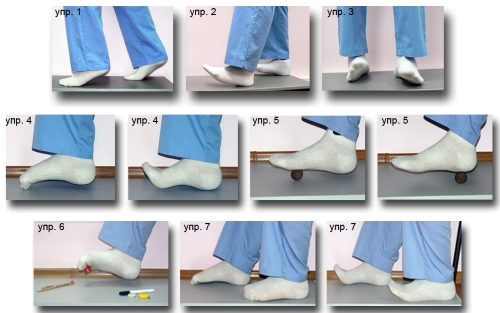 До комплексу входять наступні вправи для профілактики плоскостопості:ходьба на носочках;ходьба на п'ятах;поперечна ходьба по дерев'яному брусу;захоплення дрібних предметів ступнями і їх перекладання;ходьба на зовнішній і внутрішній стороні стопи, при цьому пальці загнуті всередину.малювання кіл. Одну ногу потрібно закинути на іншу і натягнутим носком малювати кола. Те ж саме повторити на іншу ногу;катання по підлозі спеціальних гумових валиків або м'ячиків з шипами – це приємні і ефективні вправи від плоскостопості для дорослих.Цей комплекс виконується протягом 5-10 хвилин. Додатково:  перегляд мультфільмів про спорт   https://www.youtube.com/watch?v=UnZ14AHLVegДодаток №1Вправи для бездоганної постави      Правильний комплекс вправ для бездоганної постави допоможе уникнути небажаних проблем зі спиною та позбавить сутулості. Але варто пам’ятати, що універсальних вправ немає, адже варто враховувати вік, зріст, вагу та загальний розвиток дитини. А якщо вам здається, що у дитини вже порушена постава — зверніться до лікаря, адже лише спеціаліст може відрізнити патологію від норми та вибрати необхідну саме вашій дитині гімнастику.Вправи, які рекомендовано, позитивно впливають на загальний стан здоров’я та зміцнюють м’язи спини.Одна з найпростіших вправ для ідеальної постави — стояти рівно. Нехай дитина стане рівно біля стінки так, щоб потилиця, лопатки, сідниці та п’ятки торкалися стінки,  постоїть так п’ять секунд, зробить крок уперед, не міняючи положення тіла. Повторити п’ять разів.Позитивний вплив на спину має вис на перекладині. Ця вправа корисна як хлопчикам, так і дівчаткам. У стоячому та сидячому положенні хребет знаходиться під тиском, і щоб його знизити, варто висіти на перекладині. Хлопчикам також корисно висіти на одній руці та підтягуватися.Наступна вправа, яка відмінно формує правильну поставу — «кішка». Дитина має стати на коліна та долоньки, опустити голову вниз та вигнути дугою спину, а потім підняти голову та прогнути спину, наче кішечка. Повторити п’ять разів.Ще одна вправа, яка більше походить на гру — ходьба на руках. Нехай дитина ляже на підлогу животиком униз, а ви візьміть його за ніжки. Для укріплення м’язів достатньо погуляти так 2–3 хвилинки.Проста вправа для дівчаток, які прагнуть мати королевську поставу — прогулянки з книжкою. Юній принцесі треба ходити навшпиньках з книгою на голові. Можна навіть влаштовувати домашні змагання. Цю вправу  також виконують і хлопчики. Повторити п’ять разів.Для іншої вправи треба лягти на живіт та витягнути руки вперед. Одночасно піднімати руки та ноги, прогинаючи поперек. Повторити п’ять разів.Щоб виконати наступну вправу треба  повернутися з животику на спину та по черзі піднімати ноги, затримуючи їх у повітрі на 5 секунд. Повторити п’ять разів.Додаток №2Вправи для профілактики плоскостопостіДо комплексу входять наступні вправи для профілактики плоскостопості:ходьба на носочках;ходьба на п'ятах;поперечна ходьба по дерев'яному брусу;захоплення дрібних предметів ступнями і їх перекладання;ходьба на зовнішній і внутрішній стороні стопи, при цьому пальці загнуті всередину.малювання кіл. Одну ногу потрібно закинути на іншу і натягнутим носком малювати кола. Те ж саме повторити на іншу ногу;катання по підлозі спеціальних гумових валиків або м'ячиків з шипами – це приємні і ефективні вправи від плоскостопості для дорослих.Цей комплекс виконується протягом 5-10 хвилин. Додатково:  перегляд мультфільмів про спорт   https://www.youtube.com/watch?v=UnZ14AHLVegДодаток №1Вправи для бездоганної постави      Правильний комплекс вправ для бездоганної постави допоможе уникнути небажаних проблем зі спиною та позбавить сутулості. Але варто пам’ятати, що універсальних вправ немає, адже варто враховувати вік, зріст, вагу та загальний розвиток дитини. А якщо вам здається, що у дитини вже порушена постава — зверніться до лікаря, адже лише спеціаліст може відрізнити патологію від норми та вибрати необхідну саме вашій дитині гімнастику.Вправи, які рекомендовано, позитивно впливають на загальний стан здоров’я та зміцнюють м’язи спини.Одна з найпростіших вправ для ідеальної постави — стояти рівно. Нехай дитина стане рівно біля стінки так, щоб потилиця, лопатки, сідниці та п’ятки торкалися стінки,  постоїть так п’ять секунд, зробить крок уперед, не міняючи положення тіла. Повторити п’ять разів.Позитивний вплив на спину має вис на перекладині. Ця вправа корисна як хлопчикам, так і дівчаткам. У стоячому та сидячому положенні хребет знаходиться під тиском, і щоб його знизити, варто висіти на перекладині. Хлопчикам також корисно висіти на одній руці та підтягуватися.Наступна вправа, яка відмінно формує правильну поставу — «кішка». Дитина має стати на коліна та долоньки, опустити голову вниз та вигнути дугою спину, а потім підняти голову та прогнути спину, наче кішечка. Повторити п’ять разів.Ще одна вправа, яка більше походить на гру — ходьба на руках. Нехай дитина ляже на підлогу животиком униз, а ви візьміть його за ніжки. Для укріплення м’язів достатньо погуляти так 2–3 хвилинки.Проста вправа для дівчаток, які прагнуть мати королевську поставу — прогулянки з книжкою. Юній принцесі треба ходити навшпиньках з книгою на голові. Можна навіть влаштовувати домашні змагання. Цю вправу  також виконують і хлопчики. Повторити п’ять разів.Для іншої вправи треба лягти на живіт та витягнути руки вперед. Одночасно піднімати руки та ноги, прогинаючи поперек. Повторити п’ять разів.Щоб виконати наступну вправу треба  повернутися з животику на спину та по черзі піднімати ноги, затримуючи їх у повітрі на 5 секунд. Повторити п’ять разів.Додаток №2Вправи для профілактики плоскостопостіДо комплексу входять наступні вправи для профілактики плоскостопості:ходьба на носочках;ходьба на п'ятах;поперечна ходьба по дерев'яному брусу;захоплення дрібних предметів ступнями і їх перекладання;ходьба на зовнішній і внутрішній стороні стопи, при цьому пальці загнуті всередину.малювання кіл. Одну ногу потрібно закинути на іншу і натягнутим носком малювати кола. Те ж саме повторити на іншу ногу;катання по підлозі спеціальних гумових валиків або м'ячиків з шипами – це приємні і ефективні вправи від плоскостопості для дорослих.Цей комплекс виконується протягом 5-10 хвилин. Додатково:  перегляд мультфільмів про спорт   https://www.youtube.com/watch?v=UnZ14AHLVegДодаток №1Вправи для бездоганної постави      Правильний комплекс вправ для бездоганної постави допоможе уникнути небажаних проблем зі спиною та позбавить сутулості. Але варто пам’ятати, що універсальних вправ немає, адже варто враховувати вік, зріст, вагу та загальний розвиток дитини. А якщо вам здається, що у дитини вже порушена постава — зверніться до лікаря, адже лише спеціаліст може відрізнити патологію від норми та вибрати необхідну саме вашій дитині гімнастику.Вправи, які рекомендовано, позитивно впливають на загальний стан здоров’я та зміцнюють м’язи спини.Одна з найпростіших вправ для ідеальної постави — стояти рівно. Нехай дитина стане рівно біля стінки так, щоб потилиця, лопатки, сідниці та п’ятки торкалися стінки,  постоїть так п’ять секунд, зробить крок уперед, не міняючи положення тіла. Повторити п’ять разів.Позитивний вплив на спину має вис на перекладині. Ця вправа корисна як хлопчикам, так і дівчаткам. У стоячому та сидячому положенні хребет знаходиться під тиском, і щоб його знизити, варто висіти на перекладині. Хлопчикам також корисно висіти на одній руці та підтягуватися.Наступна вправа, яка відмінно формує правильну поставу — «кішка». Дитина має стати на коліна та долоньки, опустити голову вниз та вигнути дугою спину, а потім підняти голову та прогнути спину, наче кішечка. Повторити п’ять разів.Ще одна вправа, яка більше походить на гру — ходьба на руках. Нехай дитина ляже на підлогу животиком униз, а ви візьміть його за ніжки. Для укріплення м’язів достатньо погуляти так 2–3 хвилинки.Проста вправа для дівчаток, які прагнуть мати королевську поставу — прогулянки з книжкою. Юній принцесі треба ходити навшпиньках з книгою на голові. Можна навіть влаштовувати домашні змагання. Цю вправу  також виконують і хлопчики. Повторити п’ять разів.Для іншої вправи треба лягти на живіт та витягнути руки вперед. Одночасно піднімати руки та ноги, прогинаючи поперек. Повторити п’ять разів.Щоб виконати наступну вправу треба  повернутися з животику на спину та по черзі піднімати ноги, затримуючи їх у повітрі на 5 секунд. Повторити п’ять разів.Додаток №2Вправи для профілактики плоскостопостіДо комплексу входять наступні вправи для профілактики плоскостопості:ходьба на носочках;ходьба на п'ятах;поперечна ходьба по дерев'яному брусу;захоплення дрібних предметів ступнями і їх перекладання;ходьба на зовнішній і внутрішній стороні стопи, при цьому пальці загнуті всередину.малювання кіл. Одну ногу потрібно закинути на іншу і натягнутим носком малювати кола. Те ж саме повторити на іншу ногу;катання по підлозі спеціальних гумових валиків або м'ячиків з шипами – це приємні і ефективні вправи від плоскостопості для дорослих.Цей комплекс виконується протягом 5-10 хвилин. Додатково:  перегляд мультфільмів про спорт   https://www.youtube.com/watch?v=UnZ14AHLVegДодаток №1Вправи для бездоганної постави      Правильний комплекс вправ для бездоганної постави допоможе уникнути небажаних проблем зі спиною та позбавить сутулості. Але варто пам’ятати, що універсальних вправ немає, адже варто враховувати вік, зріст, вагу та загальний розвиток дитини. А якщо вам здається, що у дитини вже порушена постава — зверніться до лікаря, адже лише спеціаліст може відрізнити патологію від норми та вибрати необхідну саме вашій дитині гімнастику.Вправи, які рекомендовано, позитивно впливають на загальний стан здоров’я та зміцнюють м’язи спини.Одна з найпростіших вправ для ідеальної постави — стояти рівно. Нехай дитина стане рівно біля стінки так, щоб потилиця, лопатки, сідниці та п’ятки торкалися стінки,  постоїть так п’ять секунд, зробить крок уперед, не міняючи положення тіла. Повторити п’ять разів.Позитивний вплив на спину має вис на перекладині. Ця вправа корисна як хлопчикам, так і дівчаткам. У стоячому та сидячому положенні хребет знаходиться під тиском, і щоб його знизити, варто висіти на перекладині. Хлопчикам також корисно висіти на одній руці та підтягуватися.Наступна вправа, яка відмінно формує правильну поставу — «кішка». Дитина має стати на коліна та долоньки, опустити голову вниз та вигнути дугою спину, а потім підняти голову та прогнути спину, наче кішечка. Повторити п’ять разів.Ще одна вправа, яка більше походить на гру — ходьба на руках. Нехай дитина ляже на підлогу животиком униз, а ви візьміть його за ніжки. Для укріплення м’язів достатньо погуляти так 2–3 хвилинки.Проста вправа для дівчаток, які прагнуть мати королевську поставу — прогулянки з книжкою. Юній принцесі треба ходити навшпиньках з книгою на голові. Можна навіть влаштовувати домашні змагання. Цю вправу  також виконують і хлопчики. Повторити п’ять разів.Для іншої вправи треба лягти на живіт та витягнути руки вперед. Одночасно піднімати руки та ноги, прогинаючи поперек. Повторити п’ять разів.Щоб виконати наступну вправу треба  повернутися з животику на спину та по черзі піднімати ноги, затримуючи їх у повітрі на 5 секунд. Повторити п’ять разів.Додаток №2Вправи для профілактики плоскостопостіДо комплексу входять наступні вправи для профілактики плоскостопості:ходьба на носочках;ходьба на п'ятах;поперечна ходьба по дерев'яному брусу;захоплення дрібних предметів ступнями і їх перекладання;ходьба на зовнішній і внутрішній стороні стопи, при цьому пальці загнуті всередину.малювання кіл. Одну ногу потрібно закинути на іншу і натягнутим носком малювати кола. Те ж саме повторити на іншу ногу;катання по підлозі спеціальних гумових валиків або м'ячиків з шипами – це приємні і ефективні вправи від плоскостопості для дорослих.Цей комплекс виконується протягом 5-10 хвилин. Додатково:  перегляд мультфільмів про спорт   https://www.youtube.com/watch?v=UnZ14AHLVegДодаток №1Вправи для бездоганної постави      Правильний комплекс вправ для бездоганної постави допоможе уникнути небажаних проблем зі спиною та позбавить сутулості. Але варто пам’ятати, що універсальних вправ немає, адже варто враховувати вік, зріст, вагу та загальний розвиток дитини. А якщо вам здається, що у дитини вже порушена постава — зверніться до лікаря, адже лише спеціаліст може відрізнити патологію від норми та вибрати необхідну саме вашій дитині гімнастику.Вправи, які рекомендовано, позитивно впливають на загальний стан здоров’я та зміцнюють м’язи спини.Одна з найпростіших вправ для ідеальної постави — стояти рівно. Нехай дитина стане рівно біля стінки так, щоб потилиця, лопатки, сідниці та п’ятки торкалися стінки,  постоїть так п’ять секунд, зробить крок уперед, не міняючи положення тіла. Повторити п’ять разів.Позитивний вплив на спину має вис на перекладині. Ця вправа корисна як хлопчикам, так і дівчаткам. У стоячому та сидячому положенні хребет знаходиться під тиском, і щоб його знизити, варто висіти на перекладині. Хлопчикам також корисно висіти на одній руці та підтягуватися.Наступна вправа, яка відмінно формує правильну поставу — «кішка». Дитина має стати на коліна та долоньки, опустити голову вниз та вигнути дугою спину, а потім підняти голову та прогнути спину, наче кішечка. Повторити п’ять разів.Ще одна вправа, яка більше походить на гру — ходьба на руках. Нехай дитина ляже на підлогу животиком униз, а ви візьміть його за ніжки. Для укріплення м’язів достатньо погуляти так 2–3 хвилинки.Проста вправа для дівчаток, які прагнуть мати королевську поставу — прогулянки з книжкою. Юній принцесі треба ходити навшпиньках з книгою на голові. Можна навіть влаштовувати домашні змагання. Цю вправу  також виконують і хлопчики. Повторити п’ять разів.Для іншої вправи треба лягти на живіт та витягнути руки вперед. Одночасно піднімати руки та ноги, прогинаючи поперек. Повторити п’ять разів.Щоб виконати наступну вправу треба  повернутися з животику на спину та по черзі піднімати ноги, затримуючи їх у повітрі на 5 секунд. Повторити п’ять разів.Додаток №2Вправи для профілактики плоскостопостіДо комплексу входять наступні вправи для профілактики плоскостопості:ходьба на носочках;ходьба на п'ятах;поперечна ходьба по дерев'яному брусу;захоплення дрібних предметів ступнями і їх перекладання;ходьба на зовнішній і внутрішній стороні стопи, при цьому пальці загнуті всередину.малювання кіл. Одну ногу потрібно закинути на іншу і натягнутим носком малювати кола. Те ж саме повторити на іншу ногу;катання по підлозі спеціальних гумових валиків або м'ячиків з шипами – це приємні і ефективні вправи від плоскостопості для дорослих.Цей комплекс виконується протягом 5-10 хвилин. Додатково:  перегляд мультфільмів про спорт   https://www.youtube.com/watch?v=UnZ14AHLVegДодаток №1Вправи для бездоганної постави      Правильний комплекс вправ для бездоганної постави допоможе уникнути небажаних проблем зі спиною та позбавить сутулості. Але варто пам’ятати, що універсальних вправ немає, адже варто враховувати вік, зріст, вагу та загальний розвиток дитини. А якщо вам здається, що у дитини вже порушена постава — зверніться до лікаря, адже лише спеціаліст може відрізнити патологію від норми та вибрати необхідну саме вашій дитині гімнастику.Вправи, які рекомендовано, позитивно впливають на загальний стан здоров’я та зміцнюють м’язи спини.Одна з найпростіших вправ для ідеальної постави — стояти рівно. Нехай дитина стане рівно біля стінки так, щоб потилиця, лопатки, сідниці та п’ятки торкалися стінки,  постоїть так п’ять секунд, зробить крок уперед, не міняючи положення тіла. Повторити п’ять разів.Позитивний вплив на спину має вис на перекладині. Ця вправа корисна як хлопчикам, так і дівчаткам. У стоячому та сидячому положенні хребет знаходиться під тиском, і щоб його знизити, варто висіти на перекладині. Хлопчикам також корисно висіти на одній руці та підтягуватися.Наступна вправа, яка відмінно формує правильну поставу — «кішка». Дитина має стати на коліна та долоньки, опустити голову вниз та вигнути дугою спину, а потім підняти голову та прогнути спину, наче кішечка. Повторити п’ять разів.Ще одна вправа, яка більше походить на гру — ходьба на руках. Нехай дитина ляже на підлогу животиком униз, а ви візьміть його за ніжки. Для укріплення м’язів достатньо погуляти так 2–3 хвилинки.Проста вправа для дівчаток, які прагнуть мати королевську поставу — прогулянки з книжкою. Юній принцесі треба ходити навшпиньках з книгою на голові. Можна навіть влаштовувати домашні змагання. Цю вправу  також виконують і хлопчики. Повторити п’ять разів.Для іншої вправи треба лягти на живіт та витягнути руки вперед. Одночасно піднімати руки та ноги, прогинаючи поперек. Повторити п’ять разів.Щоб виконати наступну вправу треба  повернутися з животику на спину та по черзі піднімати ноги, затримуючи їх у повітрі на 5 секунд. Повторити п’ять разів.Додаток №2Вправи для профілактики плоскостопостіДо комплексу входять наступні вправи для профілактики плоскостопості:ходьба на носочках;ходьба на п'ятах;поперечна ходьба по дерев'яному брусу;захоплення дрібних предметів ступнями і їх перекладання;ходьба на зовнішній і внутрішній стороні стопи, при цьому пальці загнуті всередину.малювання кіл. Одну ногу потрібно закинути на іншу і натягнутим носком малювати кола. Те ж саме повторити на іншу ногу;катання по підлозі спеціальних гумових валиків або м'ячиків з шипами – це приємні і ефективні вправи від плоскостопості для дорослих.Цей комплекс виконується протягом 5-10 хвилин. Додатково:  перегляд мультфільмів про спорт   https://www.youtube.com/watch?v=UnZ14AHLVegДодаток №1Вправи для бездоганної постави      Правильний комплекс вправ для бездоганної постави допоможе уникнути небажаних проблем зі спиною та позбавить сутулості. Але варто пам’ятати, що універсальних вправ немає, адже варто враховувати вік, зріст, вагу та загальний розвиток дитини. А якщо вам здається, що у дитини вже порушена постава — зверніться до лікаря, адже лише спеціаліст може відрізнити патологію від норми та вибрати необхідну саме вашій дитині гімнастику.Вправи, які рекомендовано, позитивно впливають на загальний стан здоров’я та зміцнюють м’язи спини.Одна з найпростіших вправ для ідеальної постави — стояти рівно. Нехай дитина стане рівно біля стінки так, щоб потилиця, лопатки, сідниці та п’ятки торкалися стінки,  постоїть так п’ять секунд, зробить крок уперед, не міняючи положення тіла. Повторити п’ять разів.Позитивний вплив на спину має вис на перекладині. Ця вправа корисна як хлопчикам, так і дівчаткам. У стоячому та сидячому положенні хребет знаходиться під тиском, і щоб його знизити, варто висіти на перекладині. Хлопчикам також корисно висіти на одній руці та підтягуватися.Наступна вправа, яка відмінно формує правильну поставу — «кішка». Дитина має стати на коліна та долоньки, опустити голову вниз та вигнути дугою спину, а потім підняти голову та прогнути спину, наче кішечка. Повторити п’ять разів.Ще одна вправа, яка більше походить на гру — ходьба на руках. Нехай дитина ляже на підлогу животиком униз, а ви візьміть його за ніжки. Для укріплення м’язів достатньо погуляти так 2–3 хвилинки.Проста вправа для дівчаток, які прагнуть мати королевську поставу — прогулянки з книжкою. Юній принцесі треба ходити навшпиньках з книгою на голові. Можна навіть влаштовувати домашні змагання. Цю вправу  також виконують і хлопчики. Повторити п’ять разів.Для іншої вправи треба лягти на живіт та витягнути руки вперед. Одночасно піднімати руки та ноги, прогинаючи поперек. Повторити п’ять разів.Щоб виконати наступну вправу треба  повернутися з животику на спину та по черзі піднімати ноги, затримуючи їх у повітрі на 5 секунд. Повторити п’ять разів.Додаток №2Вправи для профілактики плоскостопостіДо комплексу входять наступні вправи для профілактики плоскостопості:ходьба на носочках;ходьба на п'ятах;поперечна ходьба по дерев'яному брусу;захоплення дрібних предметів ступнями і їх перекладання;ходьба на зовнішній і внутрішній стороні стопи, при цьому пальці загнуті всередину.малювання кіл. Одну ногу потрібно закинути на іншу і натягнутим носком малювати кола. Те ж саме повторити на іншу ногу;катання по підлозі спеціальних гумових валиків або м'ячиків з шипами – це приємні і ефективні вправи від плоскостопості для дорослих.Цей комплекс виконується протягом 5-10 хвилин. Додатково:  перегляд мультфільмів про спорт   https://www.youtube.com/watch?v=UnZ14AHLVegДодаток №1Вправи для бездоганної постави      Правильний комплекс вправ для бездоганної постави допоможе уникнути небажаних проблем зі спиною та позбавить сутулості. Але варто пам’ятати, що універсальних вправ немає, адже варто враховувати вік, зріст, вагу та загальний розвиток дитини. А якщо вам здається, що у дитини вже порушена постава — зверніться до лікаря, адже лише спеціаліст може відрізнити патологію від норми та вибрати необхідну саме вашій дитині гімнастику.Вправи, які рекомендовано, позитивно впливають на загальний стан здоров’я та зміцнюють м’язи спини.Одна з найпростіших вправ для ідеальної постави — стояти рівно. Нехай дитина стане рівно біля стінки так, щоб потилиця, лопатки, сідниці та п’ятки торкалися стінки,  постоїть так п’ять секунд, зробить крок уперед, не міняючи положення тіла. Повторити п’ять разів.Позитивний вплив на спину має вис на перекладині. Ця вправа корисна як хлопчикам, так і дівчаткам. У стоячому та сидячому положенні хребет знаходиться під тиском, і щоб його знизити, варто висіти на перекладині. Хлопчикам також корисно висіти на одній руці та підтягуватися.Наступна вправа, яка відмінно формує правильну поставу — «кішка». Дитина має стати на коліна та долоньки, опустити голову вниз та вигнути дугою спину, а потім підняти голову та прогнути спину, наче кішечка. Повторити п’ять разів.Ще одна вправа, яка більше походить на гру — ходьба на руках. Нехай дитина ляже на підлогу животиком униз, а ви візьміть його за ніжки. Для укріплення м’язів достатньо погуляти так 2–3 хвилинки.Проста вправа для дівчаток, які прагнуть мати королевську поставу — прогулянки з книжкою. Юній принцесі треба ходити навшпиньках з книгою на голові. Можна навіть влаштовувати домашні змагання. Цю вправу  також виконують і хлопчики. Повторити п’ять разів.Для іншої вправи треба лягти на живіт та витягнути руки вперед. Одночасно піднімати руки та ноги, прогинаючи поперек. Повторити п’ять разів.Щоб виконати наступну вправу треба  повернутися з животику на спину та по черзі піднімати ноги, затримуючи їх у повітрі на 5 секунд. Повторити п’ять разів.Додаток №2Вправи для профілактики плоскостопостіДо комплексу входять наступні вправи для профілактики плоскостопості:ходьба на носочках;ходьба на п'ятах;поперечна ходьба по дерев'яному брусу;захоплення дрібних предметів ступнями і їх перекладання;ходьба на зовнішній і внутрішній стороні стопи, при цьому пальці загнуті всередину.малювання кіл. Одну ногу потрібно закинути на іншу і натягнутим носком малювати кола. Те ж саме повторити на іншу ногу;катання по підлозі спеціальних гумових валиків або м'ячиків з шипами – це приємні і ефективні вправи від плоскостопості для дорослих.Цей комплекс виконується протягом 5-10 хвилин. Додатково:  перегляд мультфільмів про спорт   https://www.youtube.com/watch?v=UnZ14AHLVegДодаток №1Вправи для бездоганної постави      Правильний комплекс вправ для бездоганної постави допоможе уникнути небажаних проблем зі спиною та позбавить сутулості. Але варто пам’ятати, що універсальних вправ немає, адже варто враховувати вік, зріст, вагу та загальний розвиток дитини. А якщо вам здається, що у дитини вже порушена постава — зверніться до лікаря, адже лише спеціаліст може відрізнити патологію від норми та вибрати необхідну саме вашій дитині гімнастику.Вправи, які рекомендовано, позитивно впливають на загальний стан здоров’я та зміцнюють м’язи спини.Одна з найпростіших вправ для ідеальної постави — стояти рівно. Нехай дитина стане рівно біля стінки так, щоб потилиця, лопатки, сідниці та п’ятки торкалися стінки,  постоїть так п’ять секунд, зробить крок уперед, не міняючи положення тіла. Повторити п’ять разів.Позитивний вплив на спину має вис на перекладині. Ця вправа корисна як хлопчикам, так і дівчаткам. У стоячому та сидячому положенні хребет знаходиться під тиском, і щоб його знизити, варто висіти на перекладині. Хлопчикам також корисно висіти на одній руці та підтягуватися.Наступна вправа, яка відмінно формує правильну поставу — «кішка». Дитина має стати на коліна та долоньки, опустити голову вниз та вигнути дугою спину, а потім підняти голову та прогнути спину, наче кішечка. Повторити п’ять разів.Ще одна вправа, яка більше походить на гру — ходьба на руках. Нехай дитина ляже на підлогу животиком униз, а ви візьміть його за ніжки. Для укріплення м’язів достатньо погуляти так 2–3 хвилинки.Проста вправа для дівчаток, які прагнуть мати королевську поставу — прогулянки з книжкою. Юній принцесі треба ходити навшпиньках з книгою на голові. Можна навіть влаштовувати домашні змагання. Цю вправу  також виконують і хлопчики. Повторити п’ять разів.Для іншої вправи треба лягти на живіт та витягнути руки вперед. Одночасно піднімати руки та ноги, прогинаючи поперек. Повторити п’ять разів.Щоб виконати наступну вправу треба  повернутися з животику на спину та по черзі піднімати ноги, затримуючи їх у повітрі на 5 секунд. Повторити п’ять разів.Додаток №2Вправи для профілактики плоскостопостіДо комплексу входять наступні вправи для профілактики плоскостопості:ходьба на носочках;ходьба на п'ятах;поперечна ходьба по дерев'яному брусу;захоплення дрібних предметів ступнями і їх перекладання;ходьба на зовнішній і внутрішній стороні стопи, при цьому пальці загнуті всередину.малювання кіл. Одну ногу потрібно закинути на іншу і натягнутим носком малювати кола. Те ж саме повторити на іншу ногу;катання по підлозі спеціальних гумових валиків або м'ячиків з шипами – це приємні і ефективні вправи від плоскостопості для дорослих.Цей комплекс виконується протягом 5-10 хвилин. 1-Б1-Б1-Б1-Б1-Б1-Б1-Б1-Б1-Б1-Б1Кулик Н.Є.Фізична культураФізична культура14.04.2020«Що таке фізкультхвилинка?»Рухлива гра: «Швидко на місця», «Біг парами в обручах»,  «М’яч сусідові»,  естафета «Збирання ананасів».Ознайомитися з теоретичним матеріалом.Провести комплекс ранкової  гімнастики.Ознайомитися з теоретичним матеріалом.Провести комплекс ранкової  гімнастики.Дивись додаток №1https://www.youtube.com/watch?v=QuqQcy6DsGE&t=90sДивись додаток №1https://www.youtube.com/watch?v=QuqQcy6DsGE&t=90s2Кулик Н.Є.Фізична культураФізична культура15.04.2020Вправи з великим м’ячем: удари м’яча об підлогу однією та двома руками.Вправи з малим м’ячем.Провести комплекс ранкової  гімнастики.Провести комплекс ранкової  гімнастики.https://www.youtube.com/watch?v=QuqQcy6DsGE&t=90shttps://www.youtube.com/watch?v=QuqQcy6DsGE&t=90s3Кулик Н.Є.Фізична культураФізична культура16.04.2020Вправи з малим м’ячем.Провести комплекс ранкової  гімнастики.Вправи з м'ячемПровести комплекс ранкової  гімнастики.Вправи з м'ячем	https://www.youtube.com/watch?v=QuqQcy6DsGE&t=90shttps://www.youtube.com/watch?v=hYVpXKiUAzs&list=RDCMUCynfLvOK2gE9sN4JCdRzuJg&index=1	https://www.youtube.com/watch?v=QuqQcy6DsGE&t=90shttps://www.youtube.com/watch?v=hYVpXKiUAzs&list=RDCMUCynfLvOK2gE9sN4JCdRzuJg&index=1Додатково:  перегляд мультфільмів про спорт   https://www.youtube.com/watch?v=UnZ14AHLVegДодатково:  перегляд мультфільмів про спорт   https://www.youtube.com/watch?v=UnZ14AHLVegДодатково:  перегляд мультфільмів про спорт   https://www.youtube.com/watch?v=UnZ14AHLVegДодатково:  перегляд мультфільмів про спорт   https://www.youtube.com/watch?v=UnZ14AHLVegДодатково:  перегляд мультфільмів про спорт   https://www.youtube.com/watch?v=UnZ14AHLVegДодатково:  перегляд мультфільмів про спорт   https://www.youtube.com/watch?v=UnZ14AHLVegДодатково:  перегляд мультфільмів про спорт   https://www.youtube.com/watch?v=UnZ14AHLVegДодатково:  перегляд мультфільмів про спорт   https://www.youtube.com/watch?v=UnZ14AHLVegДодатково:  перегляд мультфільмів про спорт   https://www.youtube.com/watch?v=UnZ14AHLVegДодатково:  перегляд мультфільмів про спорт   https://www.youtube.com/watch?v=UnZ14AHLVegДодаток №1«Що таке фізкультхвилинка?»«Рух – це життя», - ці слова відомі практично кожній людині. Фізкультхвилинка як форма активного відпочинку під час  малорухомих занять досить широко застосовується під час освітнього процесу. Мета проведення фізкультхвилинки – підвищити або утримати розумову працездатність здобувачів освіти на заняттях, забезпечити короткочасний активний відпочинок для дітей під час занять, коли значне навантаження відчувають  органи зору і слуху; м'язи тулуба, особливо спини, що знаходяться в статичному стані; м'язи кисті працюючої руки.Виходячи з цього, для фізкультхвилинки складають комплекс, який включає в себе 3-4 простих вправи для великих груп м'язів (ніг, рук, плечового поясу, тулуба), активізують дихання і кровообіг. Виконуються вони протягом 1,5-2 хвилин.Виросли дерева в поліВиросли дерева в полі,               (потягнутися, року розвести в боки)Добре їм рости на волі! Кожне сили прикладає               (потягнутися,  руки в гору)і до неба виростає. Пустотливий вітер, друже,        (діти машуть руками)розгойдай гілки ще дужче, навіть товсті стовбури нахили ти до землі.                    (нахил тулуба до підлогиВправо, вліво і вперед               (нахили праворуч, ліворуч, вперед)так дерева вітер гне.Він їх вертить,                            (оберти тулуба)      він їх крутить.Відпочинку їм не буде.              (плечі підняти та опустити).Додаток №1«Що таке фізкультхвилинка?»«Рух – це життя», - ці слова відомі практично кожній людині. Фізкультхвилинка як форма активного відпочинку під час  малорухомих занять досить широко застосовується під час освітнього процесу. Мета проведення фізкультхвилинки – підвищити або утримати розумову працездатність здобувачів освіти на заняттях, забезпечити короткочасний активний відпочинок для дітей під час занять, коли значне навантаження відчувають  органи зору і слуху; м'язи тулуба, особливо спини, що знаходяться в статичному стані; м'язи кисті працюючої руки.Виходячи з цього, для фізкультхвилинки складають комплекс, який включає в себе 3-4 простих вправи для великих груп м'язів (ніг, рук, плечового поясу, тулуба), активізують дихання і кровообіг. Виконуються вони протягом 1,5-2 хвилин.Виросли дерева в поліВиросли дерева в полі,               (потягнутися, року розвести в боки)Добре їм рости на волі! Кожне сили прикладає               (потягнутися,  руки в гору)і до неба виростає. Пустотливий вітер, друже,        (діти машуть руками)розгойдай гілки ще дужче, навіть товсті стовбури нахили ти до землі.                    (нахил тулуба до підлогиВправо, вліво і вперед               (нахили праворуч, ліворуч, вперед)так дерева вітер гне.Він їх вертить,                            (оберти тулуба)      він їх крутить.Відпочинку їм не буде.              (плечі підняти та опустити).Додаток №1«Що таке фізкультхвилинка?»«Рух – це життя», - ці слова відомі практично кожній людині. Фізкультхвилинка як форма активного відпочинку під час  малорухомих занять досить широко застосовується під час освітнього процесу. Мета проведення фізкультхвилинки – підвищити або утримати розумову працездатність здобувачів освіти на заняттях, забезпечити короткочасний активний відпочинок для дітей під час занять, коли значне навантаження відчувають  органи зору і слуху; м'язи тулуба, особливо спини, що знаходяться в статичному стані; м'язи кисті працюючої руки.Виходячи з цього, для фізкультхвилинки складають комплекс, який включає в себе 3-4 простих вправи для великих груп м'язів (ніг, рук, плечового поясу, тулуба), активізують дихання і кровообіг. Виконуються вони протягом 1,5-2 хвилин.Виросли дерева в поліВиросли дерева в полі,               (потягнутися, року розвести в боки)Добре їм рости на волі! Кожне сили прикладає               (потягнутися,  руки в гору)і до неба виростає. Пустотливий вітер, друже,        (діти машуть руками)розгойдай гілки ще дужче, навіть товсті стовбури нахили ти до землі.                    (нахил тулуба до підлогиВправо, вліво і вперед               (нахили праворуч, ліворуч, вперед)так дерева вітер гне.Він їх вертить,                            (оберти тулуба)      він їх крутить.Відпочинку їм не буде.              (плечі підняти та опустити).Додаток №1«Що таке фізкультхвилинка?»«Рух – це життя», - ці слова відомі практично кожній людині. Фізкультхвилинка як форма активного відпочинку під час  малорухомих занять досить широко застосовується під час освітнього процесу. Мета проведення фізкультхвилинки – підвищити або утримати розумову працездатність здобувачів освіти на заняттях, забезпечити короткочасний активний відпочинок для дітей під час занять, коли значне навантаження відчувають  органи зору і слуху; м'язи тулуба, особливо спини, що знаходяться в статичному стані; м'язи кисті працюючої руки.Виходячи з цього, для фізкультхвилинки складають комплекс, який включає в себе 3-4 простих вправи для великих груп м'язів (ніг, рук, плечового поясу, тулуба), активізують дихання і кровообіг. Виконуються вони протягом 1,5-2 хвилин.Виросли дерева в поліВиросли дерева в полі,               (потягнутися, року розвести в боки)Добре їм рости на волі! Кожне сили прикладає               (потягнутися,  руки в гору)і до неба виростає. Пустотливий вітер, друже,        (діти машуть руками)розгойдай гілки ще дужче, навіть товсті стовбури нахили ти до землі.                    (нахил тулуба до підлогиВправо, вліво і вперед               (нахили праворуч, ліворуч, вперед)так дерева вітер гне.Він їх вертить,                            (оберти тулуба)      він їх крутить.Відпочинку їм не буде.              (плечі підняти та опустити).Додаток №1«Що таке фізкультхвилинка?»«Рух – це життя», - ці слова відомі практично кожній людині. Фізкультхвилинка як форма активного відпочинку під час  малорухомих занять досить широко застосовується під час освітнього процесу. Мета проведення фізкультхвилинки – підвищити або утримати розумову працездатність здобувачів освіти на заняттях, забезпечити короткочасний активний відпочинок для дітей під час занять, коли значне навантаження відчувають  органи зору і слуху; м'язи тулуба, особливо спини, що знаходяться в статичному стані; м'язи кисті працюючої руки.Виходячи з цього, для фізкультхвилинки складають комплекс, який включає в себе 3-4 простих вправи для великих груп м'язів (ніг, рук, плечового поясу, тулуба), активізують дихання і кровообіг. Виконуються вони протягом 1,5-2 хвилин.Виросли дерева в поліВиросли дерева в полі,               (потягнутися, року розвести в боки)Добре їм рости на волі! Кожне сили прикладає               (потягнутися,  руки в гору)і до неба виростає. Пустотливий вітер, друже,        (діти машуть руками)розгойдай гілки ще дужче, навіть товсті стовбури нахили ти до землі.                    (нахил тулуба до підлогиВправо, вліво і вперед               (нахили праворуч, ліворуч, вперед)так дерева вітер гне.Він їх вертить,                            (оберти тулуба)      він їх крутить.Відпочинку їм не буде.              (плечі підняти та опустити).Додаток №1«Що таке фізкультхвилинка?»«Рух – це життя», - ці слова відомі практично кожній людині. Фізкультхвилинка як форма активного відпочинку під час  малорухомих занять досить широко застосовується під час освітнього процесу. Мета проведення фізкультхвилинки – підвищити або утримати розумову працездатність здобувачів освіти на заняттях, забезпечити короткочасний активний відпочинок для дітей під час занять, коли значне навантаження відчувають  органи зору і слуху; м'язи тулуба, особливо спини, що знаходяться в статичному стані; м'язи кисті працюючої руки.Виходячи з цього, для фізкультхвилинки складають комплекс, який включає в себе 3-4 простих вправи для великих груп м'язів (ніг, рук, плечового поясу, тулуба), активізують дихання і кровообіг. Виконуються вони протягом 1,5-2 хвилин.Виросли дерева в поліВиросли дерева в полі,               (потягнутися, року розвести в боки)Добре їм рости на волі! Кожне сили прикладає               (потягнутися,  руки в гору)і до неба виростає. Пустотливий вітер, друже,        (діти машуть руками)розгойдай гілки ще дужче, навіть товсті стовбури нахили ти до землі.                    (нахил тулуба до підлогиВправо, вліво і вперед               (нахили праворуч, ліворуч, вперед)так дерева вітер гне.Він їх вертить,                            (оберти тулуба)      він їх крутить.Відпочинку їм не буде.              (плечі підняти та опустити).Додаток №1«Що таке фізкультхвилинка?»«Рух – це життя», - ці слова відомі практично кожній людині. Фізкультхвилинка як форма активного відпочинку під час  малорухомих занять досить широко застосовується під час освітнього процесу. Мета проведення фізкультхвилинки – підвищити або утримати розумову працездатність здобувачів освіти на заняттях, забезпечити короткочасний активний відпочинок для дітей під час занять, коли значне навантаження відчувають  органи зору і слуху; м'язи тулуба, особливо спини, що знаходяться в статичному стані; м'язи кисті працюючої руки.Виходячи з цього, для фізкультхвилинки складають комплекс, який включає в себе 3-4 простих вправи для великих груп м'язів (ніг, рук, плечового поясу, тулуба), активізують дихання і кровообіг. Виконуються вони протягом 1,5-2 хвилин.Виросли дерева в поліВиросли дерева в полі,               (потягнутися, року розвести в боки)Добре їм рости на волі! Кожне сили прикладає               (потягнутися,  руки в гору)і до неба виростає. Пустотливий вітер, друже,        (діти машуть руками)розгойдай гілки ще дужче, навіть товсті стовбури нахили ти до землі.                    (нахил тулуба до підлогиВправо, вліво і вперед               (нахили праворуч, ліворуч, вперед)так дерева вітер гне.Він їх вертить,                            (оберти тулуба)      він їх крутить.Відпочинку їм не буде.              (плечі підняти та опустити).Додаток №1«Що таке фізкультхвилинка?»«Рух – це життя», - ці слова відомі практично кожній людині. Фізкультхвилинка як форма активного відпочинку під час  малорухомих занять досить широко застосовується під час освітнього процесу. Мета проведення фізкультхвилинки – підвищити або утримати розумову працездатність здобувачів освіти на заняттях, забезпечити короткочасний активний відпочинок для дітей під час занять, коли значне навантаження відчувають  органи зору і слуху; м'язи тулуба, особливо спини, що знаходяться в статичному стані; м'язи кисті працюючої руки.Виходячи з цього, для фізкультхвилинки складають комплекс, який включає в себе 3-4 простих вправи для великих груп м'язів (ніг, рук, плечового поясу, тулуба), активізують дихання і кровообіг. Виконуються вони протягом 1,5-2 хвилин.Виросли дерева в поліВиросли дерева в полі,               (потягнутися, року розвести в боки)Добре їм рости на волі! Кожне сили прикладає               (потягнутися,  руки в гору)і до неба виростає. Пустотливий вітер, друже,        (діти машуть руками)розгойдай гілки ще дужче, навіть товсті стовбури нахили ти до землі.                    (нахил тулуба до підлогиВправо, вліво і вперед               (нахили праворуч, ліворуч, вперед)так дерева вітер гне.Він їх вертить,                            (оберти тулуба)      він їх крутить.Відпочинку їм не буде.              (плечі підняти та опустити).Додаток №1«Що таке фізкультхвилинка?»«Рух – це життя», - ці слова відомі практично кожній людині. Фізкультхвилинка як форма активного відпочинку під час  малорухомих занять досить широко застосовується під час освітнього процесу. Мета проведення фізкультхвилинки – підвищити або утримати розумову працездатність здобувачів освіти на заняттях, забезпечити короткочасний активний відпочинок для дітей під час занять, коли значне навантаження відчувають  органи зору і слуху; м'язи тулуба, особливо спини, що знаходяться в статичному стані; м'язи кисті працюючої руки.Виходячи з цього, для фізкультхвилинки складають комплекс, який включає в себе 3-4 простих вправи для великих груп м'язів (ніг, рук, плечового поясу, тулуба), активізують дихання і кровообіг. Виконуються вони протягом 1,5-2 хвилин.Виросли дерева в поліВиросли дерева в полі,               (потягнутися, року розвести в боки)Добре їм рости на волі! Кожне сили прикладає               (потягнутися,  руки в гору)і до неба виростає. Пустотливий вітер, друже,        (діти машуть руками)розгойдай гілки ще дужче, навіть товсті стовбури нахили ти до землі.                    (нахил тулуба до підлогиВправо, вліво і вперед               (нахили праворуч, ліворуч, вперед)так дерева вітер гне.Він їх вертить,                            (оберти тулуба)      він їх крутить.Відпочинку їм не буде.              (плечі підняти та опустити).Додаток №1«Що таке фізкультхвилинка?»«Рух – це життя», - ці слова відомі практично кожній людині. Фізкультхвилинка як форма активного відпочинку під час  малорухомих занять досить широко застосовується під час освітнього процесу. Мета проведення фізкультхвилинки – підвищити або утримати розумову працездатність здобувачів освіти на заняттях, забезпечити короткочасний активний відпочинок для дітей під час занять, коли значне навантаження відчувають  органи зору і слуху; м'язи тулуба, особливо спини, що знаходяться в статичному стані; м'язи кисті працюючої руки.Виходячи з цього, для фізкультхвилинки складають комплекс, який включає в себе 3-4 простих вправи для великих груп м'язів (ніг, рук, плечового поясу, тулуба), активізують дихання і кровообіг. Виконуються вони протягом 1,5-2 хвилин.Виросли дерева в поліВиросли дерева в полі,               (потягнутися, року розвести в боки)Добре їм рости на волі! Кожне сили прикладає               (потягнутися,  руки в гору)і до неба виростає. Пустотливий вітер, друже,        (діти машуть руками)розгойдай гілки ще дужче, навіть товсті стовбури нахили ти до землі.                    (нахил тулуба до підлогиВправо, вліво і вперед               (нахили праворуч, ліворуч, вперед)так дерева вітер гне.Він їх вертить,                            (оберти тулуба)      він їх крутить.Відпочинку їм не буде.              (плечі підняти та опустити).2-А2-А2-А2-А2-А2-А2-А2-А2-А2-А1Кулик Н.Є.Фізична культураФізична культура13.04.2020Повільний біг до 300 м. Вправи на координацію, гнучкість, силу.Виконати сучасну дитячу руханку – танець "Hare Dance"Виконати сучасну дитячу руханку – танець "Hare Dance"https://www.youtube.com/watch?v=3sg5oJQmlBYзробити 2-3  рази руханкуhttps://www.youtube.com/watch?v=3sg5oJQmlBYзробити 2-3  рази руханку2Кулик Н.Є.Фізична культураФізична культура16.04.2020Ведення м’яча внутрішньою та зовнішньою частиною підйому. Зупинка м’яча підошвою.Виконати сучасну дитячу руханку – танець "Hare Dance"Виконати сучасну дитячу руханку – танець "Hare Dance"https://www.youtube.com/watch?v=3sg5oJQmlBYзробити 2-3  рази руханкуhttps://www.youtube.com/watch?v=3sg5oJQmlBYзробити 2-3  рази руханку3Кулик Н.Є.Фізична культураФізична культура17.04.2020Рухливі ігри «М’яч сусідові», «М’яч середньому» та естафета «Збирання ананасів».Виконати сучасну дитячу руханку – танець "Hare Dance"Виконати сучасну дитячу руханку – танець "Hare Dance"https://www.youtube.com/watch?v=3sg5oJQmlBYзробити 2-3  рази руханкуhttps://www.youtube.com/watch?v=3sg5oJQmlBYзробити 2-3  рази руханкуДодатково:  перегляд мультфільмів про спорт   https://www.youtube.com/watch?v=ihBVNt0sD3g   Додатково:  перегляд мультфільмів про спорт   https://www.youtube.com/watch?v=ihBVNt0sD3g   Додатково:  перегляд мультфільмів про спорт   https://www.youtube.com/watch?v=ihBVNt0sD3g   Додатково:  перегляд мультфільмів про спорт   https://www.youtube.com/watch?v=ihBVNt0sD3g   Додатково:  перегляд мультфільмів про спорт   https://www.youtube.com/watch?v=ihBVNt0sD3g   Додатково:  перегляд мультфільмів про спорт   https://www.youtube.com/watch?v=ihBVNt0sD3g   Додатково:  перегляд мультфільмів про спорт   https://www.youtube.com/watch?v=ihBVNt0sD3g   Додатково:  перегляд мультфільмів про спорт   https://www.youtube.com/watch?v=ihBVNt0sD3g   Додатково:  перегляд мультфільмів про спорт   https://www.youtube.com/watch?v=ihBVNt0sD3g   Додатково:  перегляд мультфільмів про спорт   https://www.youtube.com/watch?v=ihBVNt0sD3g   2-Б2-Б2-Б2-Б2-Б2-Б2-Б2-Б2-Б2-Б1Кулик Н.Є.Фізична культураФізична культура14.04.2020Твоя особиста гігієна.Рухливі ігри: «Совонька», «Увага! Акула!», естафета «Саджання картоплі», «Лисиця і заєць».Виконати сучасну дитячу руханку – танець "Hare Dance"Перегляд відео  «Гігієна для дітей: як уберегтися від злих мікробів?»«Личная гигиена - Азбука здоровья»Виконати сучасну дитячу руханку – танець "Hare Dance"Перегляд відео  «Гігієна для дітей: як уберегтися від злих мікробів?»«Личная гигиена - Азбука здоровья»https://www.youtube.com/watch?v=3sg5oJQmlBYзробити 2-3  рази руханкуhttps://www.youtube.com/watch?v=hd_kEZEHkdohttps://www.youtube.com/watch?v=J30j5TkE8p4https://www.youtube.com/watch?v=3sg5oJQmlBYзробити 2-3  рази руханкуhttps://www.youtube.com/watch?v=hd_kEZEHkdohttps://www.youtube.com/watch?v=J30j5TkE8p42Кулик Н.Є.Фізична культураФізична культура15.04.2020Ловіння і передача м’яча двома руками від грудей з місця, передача м’яча двома руками з ударом об підлогу.Ведення м’яча.Виконати сучасну дитячу руханку – танець "Hare Dance Вправи з м'ячемВиконати сучасну дитячу руханку – танець "Hare Dance Вправи з м'ячемhttps://www.youtube.com/watch?v=3sg5oJQmlBYзробити 2-3  рази руханкуhttps://www.youtube.com/watch?v=hYVpXKiUAzs&list=RDCMUCynfLvOK2gE9sN4JCdRzuJg&index=1https://www.youtube.com/watch?v=3sg5oJQmlBYзробити 2-3  рази руханкуhttps://www.youtube.com/watch?v=hYVpXKiUAzs&list=RDCMUCynfLvOK2gE9sN4JCdRzuJg&index=13Кулик Н.Є.Фізична культураФізична культура16.04.2020Гігієнічні заходи після уроку фізичної культури.Ловіння і передача м’яча двома руками від грудей з місця з кроком, зі зміною місць.  Ведення м’яча.Ознайомитися з теоретичним матеріалом.Виконати сучасну дитячу руханку – танець "Hare Dance"Ознайомитися з теоретичним матеріалом.Виконати сучасну дитячу руханку – танець "Hare Dance"Дивись додаток №1https://www.youtube.com/watch?v=3sg5oJQmlBYзробити 2-3  рази руханкуДивись додаток №1https://www.youtube.com/watch?v=3sg5oJQmlBYзробити 2-3  рази руханкуДодаток №1Загальні вимоги до одягу і взуття для занять фізкультури.Загальні вимоги до одягу і взуття для занять фізичними вправами передбачають, перш за все, здатність захищати організм від несприятливих умов, механічних пошкоджень і забруднення.       Одяг для занять фізичними вправами повинен відповідати характеру занять (виду спорту) і температурним умовам, бути легким, зручним, відповідати зросту, розміру й повноті.Одяг має добре зберігати тепло, бути повітропроникним, еластичним, водонепроникним. Улітку та у приміщенні під час занять найкраще використовувати костюми відкритого типу, що забезпечують тепловіддачу тіла: майки, труси, футболки, шорти, легкий бавовняний костюм, за потреби — сонцезахисні головні убори. У прохолодну погоду і в зимовий період під час занять фізкультурою та спортом слід використовувати одяг із високими тепло- і вітрозахисними властивостями: костюми з натуральних тканин, шапочки, рукавички. За сильного вітру — вітрозахисну куртку. Одяг із синтетичних тканин рекомендують використовувати лише для захисту від дощу, снігу, вітру.       Взуття повинно добре зберігати тепло, а також не пропускати воду, бути міцним, м’яким, водостійким і мати за потреби спеціальні пристосування (захисні й амортизаційні, наприклад, щитки, прокладки, шипи тощо). Улітку на свіжому повітрі або у приміщенні можна займатися босоніж чи в кедах, кросівках. Черевики для лиж та ковзанів повинні бути дещо більшими за повсякденне взуття для того, щоб додатково можна було надягнути шерстяні шкарпетки (за потреби дві пари — бавовняні й шерстяні). Одяг для занять фізичними вправами необхідно часто прати, він має бути чистим і охайним.Додатково:  перегляд мультфільмів про спорт   https://www.youtube.com/watch?v=ihBVNt0sD3g   Додаток №1Загальні вимоги до одягу і взуття для занять фізкультури.Загальні вимоги до одягу і взуття для занять фізичними вправами передбачають, перш за все, здатність захищати організм від несприятливих умов, механічних пошкоджень і забруднення.       Одяг для занять фізичними вправами повинен відповідати характеру занять (виду спорту) і температурним умовам, бути легким, зручним, відповідати зросту, розміру й повноті.Одяг має добре зберігати тепло, бути повітропроникним, еластичним, водонепроникним. Улітку та у приміщенні під час занять найкраще використовувати костюми відкритого типу, що забезпечують тепловіддачу тіла: майки, труси, футболки, шорти, легкий бавовняний костюм, за потреби — сонцезахисні головні убори. У прохолодну погоду і в зимовий період під час занять фізкультурою та спортом слід використовувати одяг із високими тепло- і вітрозахисними властивостями: костюми з натуральних тканин, шапочки, рукавички. За сильного вітру — вітрозахисну куртку. Одяг із синтетичних тканин рекомендують використовувати лише для захисту від дощу, снігу, вітру.       Взуття повинно добре зберігати тепло, а також не пропускати воду, бути міцним, м’яким, водостійким і мати за потреби спеціальні пристосування (захисні й амортизаційні, наприклад, щитки, прокладки, шипи тощо). Улітку на свіжому повітрі або у приміщенні можна займатися босоніж чи в кедах, кросівках. Черевики для лиж та ковзанів повинні бути дещо більшими за повсякденне взуття для того, щоб додатково можна було надягнути шерстяні шкарпетки (за потреби дві пари — бавовняні й шерстяні). Одяг для занять фізичними вправами необхідно часто прати, він має бути чистим і охайним.Додатково:  перегляд мультфільмів про спорт   https://www.youtube.com/watch?v=ihBVNt0sD3g   Додаток №1Загальні вимоги до одягу і взуття для занять фізкультури.Загальні вимоги до одягу і взуття для занять фізичними вправами передбачають, перш за все, здатність захищати організм від несприятливих умов, механічних пошкоджень і забруднення.       Одяг для занять фізичними вправами повинен відповідати характеру занять (виду спорту) і температурним умовам, бути легким, зручним, відповідати зросту, розміру й повноті.Одяг має добре зберігати тепло, бути повітропроникним, еластичним, водонепроникним. Улітку та у приміщенні під час занять найкраще використовувати костюми відкритого типу, що забезпечують тепловіддачу тіла: майки, труси, футболки, шорти, легкий бавовняний костюм, за потреби — сонцезахисні головні убори. У прохолодну погоду і в зимовий період під час занять фізкультурою та спортом слід використовувати одяг із високими тепло- і вітрозахисними властивостями: костюми з натуральних тканин, шапочки, рукавички. За сильного вітру — вітрозахисну куртку. Одяг із синтетичних тканин рекомендують використовувати лише для захисту від дощу, снігу, вітру.       Взуття повинно добре зберігати тепло, а також не пропускати воду, бути міцним, м’яким, водостійким і мати за потреби спеціальні пристосування (захисні й амортизаційні, наприклад, щитки, прокладки, шипи тощо). Улітку на свіжому повітрі або у приміщенні можна займатися босоніж чи в кедах, кросівках. Черевики для лиж та ковзанів повинні бути дещо більшими за повсякденне взуття для того, щоб додатково можна було надягнути шерстяні шкарпетки (за потреби дві пари — бавовняні й шерстяні). Одяг для занять фізичними вправами необхідно часто прати, він має бути чистим і охайним.Додатково:  перегляд мультфільмів про спорт   https://www.youtube.com/watch?v=ihBVNt0sD3g   Додаток №1Загальні вимоги до одягу і взуття для занять фізкультури.Загальні вимоги до одягу і взуття для занять фізичними вправами передбачають, перш за все, здатність захищати організм від несприятливих умов, механічних пошкоджень і забруднення.       Одяг для занять фізичними вправами повинен відповідати характеру занять (виду спорту) і температурним умовам, бути легким, зручним, відповідати зросту, розміру й повноті.Одяг має добре зберігати тепло, бути повітропроникним, еластичним, водонепроникним. Улітку та у приміщенні під час занять найкраще використовувати костюми відкритого типу, що забезпечують тепловіддачу тіла: майки, труси, футболки, шорти, легкий бавовняний костюм, за потреби — сонцезахисні головні убори. У прохолодну погоду і в зимовий період під час занять фізкультурою та спортом слід використовувати одяг із високими тепло- і вітрозахисними властивостями: костюми з натуральних тканин, шапочки, рукавички. За сильного вітру — вітрозахисну куртку. Одяг із синтетичних тканин рекомендують використовувати лише для захисту від дощу, снігу, вітру.       Взуття повинно добре зберігати тепло, а також не пропускати воду, бути міцним, м’яким, водостійким і мати за потреби спеціальні пристосування (захисні й амортизаційні, наприклад, щитки, прокладки, шипи тощо). Улітку на свіжому повітрі або у приміщенні можна займатися босоніж чи в кедах, кросівках. Черевики для лиж та ковзанів повинні бути дещо більшими за повсякденне взуття для того, щоб додатково можна було надягнути шерстяні шкарпетки (за потреби дві пари — бавовняні й шерстяні). Одяг для занять фізичними вправами необхідно часто прати, він має бути чистим і охайним.Додатково:  перегляд мультфільмів про спорт   https://www.youtube.com/watch?v=ihBVNt0sD3g   Додаток №1Загальні вимоги до одягу і взуття для занять фізкультури.Загальні вимоги до одягу і взуття для занять фізичними вправами передбачають, перш за все, здатність захищати організм від несприятливих умов, механічних пошкоджень і забруднення.       Одяг для занять фізичними вправами повинен відповідати характеру занять (виду спорту) і температурним умовам, бути легким, зручним, відповідати зросту, розміру й повноті.Одяг має добре зберігати тепло, бути повітропроникним, еластичним, водонепроникним. Улітку та у приміщенні під час занять найкраще використовувати костюми відкритого типу, що забезпечують тепловіддачу тіла: майки, труси, футболки, шорти, легкий бавовняний костюм, за потреби — сонцезахисні головні убори. У прохолодну погоду і в зимовий період під час занять фізкультурою та спортом слід використовувати одяг із високими тепло- і вітрозахисними властивостями: костюми з натуральних тканин, шапочки, рукавички. За сильного вітру — вітрозахисну куртку. Одяг із синтетичних тканин рекомендують використовувати лише для захисту від дощу, снігу, вітру.       Взуття повинно добре зберігати тепло, а також не пропускати воду, бути міцним, м’яким, водостійким і мати за потреби спеціальні пристосування (захисні й амортизаційні, наприклад, щитки, прокладки, шипи тощо). Улітку на свіжому повітрі або у приміщенні можна займатися босоніж чи в кедах, кросівках. Черевики для лиж та ковзанів повинні бути дещо більшими за повсякденне взуття для того, щоб додатково можна було надягнути шерстяні шкарпетки (за потреби дві пари — бавовняні й шерстяні). Одяг для занять фізичними вправами необхідно часто прати, він має бути чистим і охайним.Додатково:  перегляд мультфільмів про спорт   https://www.youtube.com/watch?v=ihBVNt0sD3g   Додаток №1Загальні вимоги до одягу і взуття для занять фізкультури.Загальні вимоги до одягу і взуття для занять фізичними вправами передбачають, перш за все, здатність захищати організм від несприятливих умов, механічних пошкоджень і забруднення.       Одяг для занять фізичними вправами повинен відповідати характеру занять (виду спорту) і температурним умовам, бути легким, зручним, відповідати зросту, розміру й повноті.Одяг має добре зберігати тепло, бути повітропроникним, еластичним, водонепроникним. Улітку та у приміщенні під час занять найкраще використовувати костюми відкритого типу, що забезпечують тепловіддачу тіла: майки, труси, футболки, шорти, легкий бавовняний костюм, за потреби — сонцезахисні головні убори. У прохолодну погоду і в зимовий період під час занять фізкультурою та спортом слід використовувати одяг із високими тепло- і вітрозахисними властивостями: костюми з натуральних тканин, шапочки, рукавички. За сильного вітру — вітрозахисну куртку. Одяг із синтетичних тканин рекомендують використовувати лише для захисту від дощу, снігу, вітру.       Взуття повинно добре зберігати тепло, а також не пропускати воду, бути міцним, м’яким, водостійким і мати за потреби спеціальні пристосування (захисні й амортизаційні, наприклад, щитки, прокладки, шипи тощо). Улітку на свіжому повітрі або у приміщенні можна займатися босоніж чи в кедах, кросівках. Черевики для лиж та ковзанів повинні бути дещо більшими за повсякденне взуття для того, щоб додатково можна було надягнути шерстяні шкарпетки (за потреби дві пари — бавовняні й шерстяні). Одяг для занять фізичними вправами необхідно часто прати, він має бути чистим і охайним.Додатково:  перегляд мультфільмів про спорт   https://www.youtube.com/watch?v=ihBVNt0sD3g   Додаток №1Загальні вимоги до одягу і взуття для занять фізкультури.Загальні вимоги до одягу і взуття для занять фізичними вправами передбачають, перш за все, здатність захищати організм від несприятливих умов, механічних пошкоджень і забруднення.       Одяг для занять фізичними вправами повинен відповідати характеру занять (виду спорту) і температурним умовам, бути легким, зручним, відповідати зросту, розміру й повноті.Одяг має добре зберігати тепло, бути повітропроникним, еластичним, водонепроникним. Улітку та у приміщенні під час занять найкраще використовувати костюми відкритого типу, що забезпечують тепловіддачу тіла: майки, труси, футболки, шорти, легкий бавовняний костюм, за потреби — сонцезахисні головні убори. У прохолодну погоду і в зимовий період під час занять фізкультурою та спортом слід використовувати одяг із високими тепло- і вітрозахисними властивостями: костюми з натуральних тканин, шапочки, рукавички. За сильного вітру — вітрозахисну куртку. Одяг із синтетичних тканин рекомендують використовувати лише для захисту від дощу, снігу, вітру.       Взуття повинно добре зберігати тепло, а також не пропускати воду, бути міцним, м’яким, водостійким і мати за потреби спеціальні пристосування (захисні й амортизаційні, наприклад, щитки, прокладки, шипи тощо). Улітку на свіжому повітрі або у приміщенні можна займатися босоніж чи в кедах, кросівках. Черевики для лиж та ковзанів повинні бути дещо більшими за повсякденне взуття для того, щоб додатково можна було надягнути шерстяні шкарпетки (за потреби дві пари — бавовняні й шерстяні). Одяг для занять фізичними вправами необхідно часто прати, він має бути чистим і охайним.Додатково:  перегляд мультфільмів про спорт   https://www.youtube.com/watch?v=ihBVNt0sD3g   Додаток №1Загальні вимоги до одягу і взуття для занять фізкультури.Загальні вимоги до одягу і взуття для занять фізичними вправами передбачають, перш за все, здатність захищати організм від несприятливих умов, механічних пошкоджень і забруднення.       Одяг для занять фізичними вправами повинен відповідати характеру занять (виду спорту) і температурним умовам, бути легким, зручним, відповідати зросту, розміру й повноті.Одяг має добре зберігати тепло, бути повітропроникним, еластичним, водонепроникним. Улітку та у приміщенні під час занять найкраще використовувати костюми відкритого типу, що забезпечують тепловіддачу тіла: майки, труси, футболки, шорти, легкий бавовняний костюм, за потреби — сонцезахисні головні убори. У прохолодну погоду і в зимовий період під час занять фізкультурою та спортом слід використовувати одяг із високими тепло- і вітрозахисними властивостями: костюми з натуральних тканин, шапочки, рукавички. За сильного вітру — вітрозахисну куртку. Одяг із синтетичних тканин рекомендують використовувати лише для захисту від дощу, снігу, вітру.       Взуття повинно добре зберігати тепло, а також не пропускати воду, бути міцним, м’яким, водостійким і мати за потреби спеціальні пристосування (захисні й амортизаційні, наприклад, щитки, прокладки, шипи тощо). Улітку на свіжому повітрі або у приміщенні можна займатися босоніж чи в кедах, кросівках. Черевики для лиж та ковзанів повинні бути дещо більшими за повсякденне взуття для того, щоб додатково можна було надягнути шерстяні шкарпетки (за потреби дві пари — бавовняні й шерстяні). Одяг для занять фізичними вправами необхідно часто прати, він має бути чистим і охайним.Додатково:  перегляд мультфільмів про спорт   https://www.youtube.com/watch?v=ihBVNt0sD3g   Додаток №1Загальні вимоги до одягу і взуття для занять фізкультури.Загальні вимоги до одягу і взуття для занять фізичними вправами передбачають, перш за все, здатність захищати організм від несприятливих умов, механічних пошкоджень і забруднення.       Одяг для занять фізичними вправами повинен відповідати характеру занять (виду спорту) і температурним умовам, бути легким, зручним, відповідати зросту, розміру й повноті.Одяг має добре зберігати тепло, бути повітропроникним, еластичним, водонепроникним. Улітку та у приміщенні під час занять найкраще використовувати костюми відкритого типу, що забезпечують тепловіддачу тіла: майки, труси, футболки, шорти, легкий бавовняний костюм, за потреби — сонцезахисні головні убори. У прохолодну погоду і в зимовий період під час занять фізкультурою та спортом слід використовувати одяг із високими тепло- і вітрозахисними властивостями: костюми з натуральних тканин, шапочки, рукавички. За сильного вітру — вітрозахисну куртку. Одяг із синтетичних тканин рекомендують використовувати лише для захисту від дощу, снігу, вітру.       Взуття повинно добре зберігати тепло, а також не пропускати воду, бути міцним, м’яким, водостійким і мати за потреби спеціальні пристосування (захисні й амортизаційні, наприклад, щитки, прокладки, шипи тощо). Улітку на свіжому повітрі або у приміщенні можна займатися босоніж чи в кедах, кросівках. Черевики для лиж та ковзанів повинні бути дещо більшими за повсякденне взуття для того, щоб додатково можна було надягнути шерстяні шкарпетки (за потреби дві пари — бавовняні й шерстяні). Одяг для занять фізичними вправами необхідно часто прати, він має бути чистим і охайним.Додатково:  перегляд мультфільмів про спорт   https://www.youtube.com/watch?v=ihBVNt0sD3g   Додаток №1Загальні вимоги до одягу і взуття для занять фізкультури.Загальні вимоги до одягу і взуття для занять фізичними вправами передбачають, перш за все, здатність захищати організм від несприятливих умов, механічних пошкоджень і забруднення.       Одяг для занять фізичними вправами повинен відповідати характеру занять (виду спорту) і температурним умовам, бути легким, зручним, відповідати зросту, розміру й повноті.Одяг має добре зберігати тепло, бути повітропроникним, еластичним, водонепроникним. Улітку та у приміщенні під час занять найкраще використовувати костюми відкритого типу, що забезпечують тепловіддачу тіла: майки, труси, футболки, шорти, легкий бавовняний костюм, за потреби — сонцезахисні головні убори. У прохолодну погоду і в зимовий період під час занять фізкультурою та спортом слід використовувати одяг із високими тепло- і вітрозахисними властивостями: костюми з натуральних тканин, шапочки, рукавички. За сильного вітру — вітрозахисну куртку. Одяг із синтетичних тканин рекомендують використовувати лише для захисту від дощу, снігу, вітру.       Взуття повинно добре зберігати тепло, а також не пропускати воду, бути міцним, м’яким, водостійким і мати за потреби спеціальні пристосування (захисні й амортизаційні, наприклад, щитки, прокладки, шипи тощо). Улітку на свіжому повітрі або у приміщенні можна займатися босоніж чи в кедах, кросівках. Черевики для лиж та ковзанів повинні бути дещо більшими за повсякденне взуття для того, щоб додатково можна було надягнути шерстяні шкарпетки (за потреби дві пари — бавовняні й шерстяні). Одяг для занять фізичними вправами необхідно часто прати, він має бути чистим і охайним.Додатково:  перегляд мультфільмів про спорт   https://www.youtube.com/watch?v=ihBVNt0sD3g   3 клас3 клас3 клас3 клас3 клас3 клас3 клас3 клас3 клас3 клас1Кулик Н.Є.Фізична культураФізична культура13.04.2020Біг із високого старту на  30 м.  (з чергуванням на ходьбу).Метання м’яча стоячи боком до напряму метання..Провести комплекс ранкової  гімнастики.Перегляд відео матеріалуПровести комплекс ранкової  гімнастики.Перегляд відео матеріалуhttps://www.youtube.com/watch?v=4Oxoa4mKlUAhttps://www.youtube.com/watch?v=vSa6gBw4x2Ihttps://www.youtube.com/watch?v=4Oxoa4mKlUAhttps://www.youtube.com/watch?v=vSa6gBw4x2I2Кулик Н.Є.Фізична культураФізична культура14.04.2020Значення рухливих ігор на розвиток дитини.Рухливі ігри: «Мисливці та качки», «Світлофор» та естафета «Кокосовий теніс».Провести комплекс ранкової  гімнастики.Провести комплекс ранкової  гімнастики.https://www.youtube.com/watch?v=4Oxoa4mKlUAhttps://www.youtube.com/watch?v=4Oxoa4mKlUA3Кулик Н.Є.Фізична культураФізична культура15.04.2020Біг із високого старту на  30 м.  (з чергуванням на ходьбу).Метання малого м’яча стоячи боком до напряму метання.Провести комплекс ранкової  гімнастики.Перегляд відео матеріалуПровести комплекс ранкової  гімнастики.Перегляд відео матеріалу https://www.youtube.com/watch?v=CO0mUekg74Uhttps://www.youtube.com/watch?v=vSa6gBw4x2I https://www.youtube.com/watch?v=CO0mUekg74Uhttps://www.youtube.com/watch?v=vSa6gBw4x2I Перегляд мультфільму «Олимпионики»   https://www.youtube.com/watch?v=5RWVGaHy44s&list=PLt6kNtUbjfc_bVnq6Hwxi7Ci_T4st0pbI&index=14 Перегляд мультфільму «Олимпионики»   https://www.youtube.com/watch?v=5RWVGaHy44s&list=PLt6kNtUbjfc_bVnq6Hwxi7Ci_T4st0pbI&index=14 Перегляд мультфільму «Олимпионики»   https://www.youtube.com/watch?v=5RWVGaHy44s&list=PLt6kNtUbjfc_bVnq6Hwxi7Ci_T4st0pbI&index=14 Перегляд мультфільму «Олимпионики»   https://www.youtube.com/watch?v=5RWVGaHy44s&list=PLt6kNtUbjfc_bVnq6Hwxi7Ci_T4st0pbI&index=14 Перегляд мультфільму «Олимпионики»   https://www.youtube.com/watch?v=5RWVGaHy44s&list=PLt6kNtUbjfc_bVnq6Hwxi7Ci_T4st0pbI&index=14 Перегляд мультфільму «Олимпионики»   https://www.youtube.com/watch?v=5RWVGaHy44s&list=PLt6kNtUbjfc_bVnq6Hwxi7Ci_T4st0pbI&index=14 Перегляд мультфільму «Олимпионики»   https://www.youtube.com/watch?v=5RWVGaHy44s&list=PLt6kNtUbjfc_bVnq6Hwxi7Ci_T4st0pbI&index=14 Перегляд мультфільму «Олимпионики»   https://www.youtube.com/watch?v=5RWVGaHy44s&list=PLt6kNtUbjfc_bVnq6Hwxi7Ci_T4st0pbI&index=14 Перегляд мультфільму «Олимпионики»   https://www.youtube.com/watch?v=5RWVGaHy44s&list=PLt6kNtUbjfc_bVnq6Hwxi7Ci_T4st0pbI&index=14 Перегляд мультфільму «Олимпионики»   https://www.youtube.com/watch?v=5RWVGaHy44s&list=PLt6kNtUbjfc_bVnq6Hwxi7Ci_T4st0pbI&index=144-А4-А4-А4-А4-А4-А4-А4-А4-А4-А1Кулик Н.Є.Фізична культураФізична культура13.04.2020Значення рухливих ігор на розвиток дитини.Рухливі ігри: «Мисливці та качки», «Світлофор» та естафета «Кокосовий теніс».Провести комплекс ранкової гімнастики.Ознайомитися з теоретичним матеріалом.Провести комплекс ранкової гімнастики.Ознайомитися з теоретичним матеріалом.https://www.youtube.com/watch?v=iVaMGTVWXDYДодаток №1https://www.youtube.com/watch?v=iVaMGTVWXDYДодаток №12Кулик Н.Є.Фізична культураФізична культура16.04.2020Відновлення дихання після бігу. Передачі м’яча в парах, трійках. Жонглювання м’ячем.Провести комплекс ранкової гімнастики.Теоретичний матеріал: жонглювання м’ячем.Провести комплекс ранкової гімнастики.Теоретичний матеріал: жонглювання м’ячем.https://www.youtube.com/watch?v=iVaMGTVWXDYhttps://www.youtube.com/watch?v=vzCtZ9KBQCY  https://www.youtube.com/watch?v=iVaMGTVWXDYhttps://www.youtube.com/watch?v=vzCtZ9KBQCY  3Кулик Н.ЄФізична культураФізична культура17.04.2020Передачі м’яча в парах, трійках. Жонглювання м’ячем.Провести комплекс ранкової гімнастики.Теоретичний матеріал: жонглювання м’ячем.Провести комплекс ранкової гімнастики.Теоретичний матеріал: жонглювання м’ячем.https://www.youtube.com/watch?v=icwEAJm3U7khttps://www.youtube.com/watch?v=vzCtZ9KBQCY  https://www.youtube.com/watch?v=icwEAJm3U7khttps://www.youtube.com/watch?v=vzCtZ9KBQCY  Додаток №1          Рухлива гра належить до таких проявів ігрової діяльності, в яких яскраво виражена роль рухів. Для рухливих ігор характерні творчі, активні рухові дії, мотивовані сюжетом. Вони спрямовуються на подолання різних труднощів на шляху до досягнення поставленої мети.      Рухливі ігри, як правило,  не вимагають від дітей спеціальної підготовки. Саме завдяки цій чудовій властивості рухливі ігри, особливо з елементами змагання, більше, ніж інші форми фізичного виховання, відповідають потребам організму. Під час проведення рухливих ігор формуються витримка, самовладання, правильне реагування на невдачу.      Ігри з активними, енергійними, багаторазово повторюваними руховими діями сприяють вдосконаленню найважливіших систем і функцій організму. У практиці широко використовуються різноманітні ігри, зокрема народні рухливі ігри, які мають давню історію, та активно використовуються в руховій  діяльності.       У грі одночасно здійснюється фізичне, розумове, моральне, естетичне і трудове виховання. Активна рухова діяльність і позитивні емоції, викликані нею, підсилюють усі фізіологічні процеси в організмі, поліпшують роботу усіх органів і систем. Несподівані ситуації, що виникли під час гри, привчають дітей доцільно використовувати набуті рухові навички і уміння.       У рухливих іграх створюються найсприятливіші умови для виховання фізичних якостей. Рухливі ігри позитивно впливають на розумовий розвиток дітей, організаторські навички, формування особливості. При проведенні рухливих ігор в силу їх специфічності насамперед  вирішуються задачі власне фізичного виховання.  В іграх діти відображають накопичений досвід, поглиблюють, закріплюють своє уявлення про уявні дії, про життя. Дитина, як і дорослий,  пізнає світ у процесі діяльності. Заняття іграми збагачують учасників новими відчуттями, уявленнями, поняттями.Додаток №1          Рухлива гра належить до таких проявів ігрової діяльності, в яких яскраво виражена роль рухів. Для рухливих ігор характерні творчі, активні рухові дії, мотивовані сюжетом. Вони спрямовуються на подолання різних труднощів на шляху до досягнення поставленої мети.      Рухливі ігри, як правило,  не вимагають від дітей спеціальної підготовки. Саме завдяки цій чудовій властивості рухливі ігри, особливо з елементами змагання, більше, ніж інші форми фізичного виховання, відповідають потребам організму. Під час проведення рухливих ігор формуються витримка, самовладання, правильне реагування на невдачу.      Ігри з активними, енергійними, багаторазово повторюваними руховими діями сприяють вдосконаленню найважливіших систем і функцій організму. У практиці широко використовуються різноманітні ігри, зокрема народні рухливі ігри, які мають давню історію, та активно використовуються в руховій  діяльності.       У грі одночасно здійснюється фізичне, розумове, моральне, естетичне і трудове виховання. Активна рухова діяльність і позитивні емоції, викликані нею, підсилюють усі фізіологічні процеси в організмі, поліпшують роботу усіх органів і систем. Несподівані ситуації, що виникли під час гри, привчають дітей доцільно використовувати набуті рухові навички і уміння.       У рухливих іграх створюються найсприятливіші умови для виховання фізичних якостей. Рухливі ігри позитивно впливають на розумовий розвиток дітей, організаторські навички, формування особливості. При проведенні рухливих ігор в силу їх специфічності насамперед  вирішуються задачі власне фізичного виховання.  В іграх діти відображають накопичений досвід, поглиблюють, закріплюють своє уявлення про уявні дії, про життя. Дитина, як і дорослий,  пізнає світ у процесі діяльності. Заняття іграми збагачують учасників новими відчуттями, уявленнями, поняттями.Додаток №1          Рухлива гра належить до таких проявів ігрової діяльності, в яких яскраво виражена роль рухів. Для рухливих ігор характерні творчі, активні рухові дії, мотивовані сюжетом. Вони спрямовуються на подолання різних труднощів на шляху до досягнення поставленої мети.      Рухливі ігри, як правило,  не вимагають від дітей спеціальної підготовки. Саме завдяки цій чудовій властивості рухливі ігри, особливо з елементами змагання, більше, ніж інші форми фізичного виховання, відповідають потребам організму. Під час проведення рухливих ігор формуються витримка, самовладання, правильне реагування на невдачу.      Ігри з активними, енергійними, багаторазово повторюваними руховими діями сприяють вдосконаленню найважливіших систем і функцій організму. У практиці широко використовуються різноманітні ігри, зокрема народні рухливі ігри, які мають давню історію, та активно використовуються в руховій  діяльності.       У грі одночасно здійснюється фізичне, розумове, моральне, естетичне і трудове виховання. Активна рухова діяльність і позитивні емоції, викликані нею, підсилюють усі фізіологічні процеси в організмі, поліпшують роботу усіх органів і систем. Несподівані ситуації, що виникли під час гри, привчають дітей доцільно використовувати набуті рухові навички і уміння.       У рухливих іграх створюються найсприятливіші умови для виховання фізичних якостей. Рухливі ігри позитивно впливають на розумовий розвиток дітей, організаторські навички, формування особливості. При проведенні рухливих ігор в силу їх специфічності насамперед  вирішуються задачі власне фізичного виховання.  В іграх діти відображають накопичений досвід, поглиблюють, закріплюють своє уявлення про уявні дії, про життя. Дитина, як і дорослий,  пізнає світ у процесі діяльності. Заняття іграми збагачують учасників новими відчуттями, уявленнями, поняттями.Додаток №1          Рухлива гра належить до таких проявів ігрової діяльності, в яких яскраво виражена роль рухів. Для рухливих ігор характерні творчі, активні рухові дії, мотивовані сюжетом. Вони спрямовуються на подолання різних труднощів на шляху до досягнення поставленої мети.      Рухливі ігри, як правило,  не вимагають від дітей спеціальної підготовки. Саме завдяки цій чудовій властивості рухливі ігри, особливо з елементами змагання, більше, ніж інші форми фізичного виховання, відповідають потребам організму. Під час проведення рухливих ігор формуються витримка, самовладання, правильне реагування на невдачу.      Ігри з активними, енергійними, багаторазово повторюваними руховими діями сприяють вдосконаленню найважливіших систем і функцій організму. У практиці широко використовуються різноманітні ігри, зокрема народні рухливі ігри, які мають давню історію, та активно використовуються в руховій  діяльності.       У грі одночасно здійснюється фізичне, розумове, моральне, естетичне і трудове виховання. Активна рухова діяльність і позитивні емоції, викликані нею, підсилюють усі фізіологічні процеси в організмі, поліпшують роботу усіх органів і систем. Несподівані ситуації, що виникли під час гри, привчають дітей доцільно використовувати набуті рухові навички і уміння.       У рухливих іграх створюються найсприятливіші умови для виховання фізичних якостей. Рухливі ігри позитивно впливають на розумовий розвиток дітей, організаторські навички, формування особливості. При проведенні рухливих ігор в силу їх специфічності насамперед  вирішуються задачі власне фізичного виховання.  В іграх діти відображають накопичений досвід, поглиблюють, закріплюють своє уявлення про уявні дії, про життя. Дитина, як і дорослий,  пізнає світ у процесі діяльності. Заняття іграми збагачують учасників новими відчуттями, уявленнями, поняттями.Додаток №1          Рухлива гра належить до таких проявів ігрової діяльності, в яких яскраво виражена роль рухів. Для рухливих ігор характерні творчі, активні рухові дії, мотивовані сюжетом. Вони спрямовуються на подолання різних труднощів на шляху до досягнення поставленої мети.      Рухливі ігри, як правило,  не вимагають від дітей спеціальної підготовки. Саме завдяки цій чудовій властивості рухливі ігри, особливо з елементами змагання, більше, ніж інші форми фізичного виховання, відповідають потребам організму. Під час проведення рухливих ігор формуються витримка, самовладання, правильне реагування на невдачу.      Ігри з активними, енергійними, багаторазово повторюваними руховими діями сприяють вдосконаленню найважливіших систем і функцій організму. У практиці широко використовуються різноманітні ігри, зокрема народні рухливі ігри, які мають давню історію, та активно використовуються в руховій  діяльності.       У грі одночасно здійснюється фізичне, розумове, моральне, естетичне і трудове виховання. Активна рухова діяльність і позитивні емоції, викликані нею, підсилюють усі фізіологічні процеси в організмі, поліпшують роботу усіх органів і систем. Несподівані ситуації, що виникли під час гри, привчають дітей доцільно використовувати набуті рухові навички і уміння.       У рухливих іграх створюються найсприятливіші умови для виховання фізичних якостей. Рухливі ігри позитивно впливають на розумовий розвиток дітей, організаторські навички, формування особливості. При проведенні рухливих ігор в силу їх специфічності насамперед  вирішуються задачі власне фізичного виховання.  В іграх діти відображають накопичений досвід, поглиблюють, закріплюють своє уявлення про уявні дії, про життя. Дитина, як і дорослий,  пізнає світ у процесі діяльності. Заняття іграми збагачують учасників новими відчуттями, уявленнями, поняттями.Додаток №1          Рухлива гра належить до таких проявів ігрової діяльності, в яких яскраво виражена роль рухів. Для рухливих ігор характерні творчі, активні рухові дії, мотивовані сюжетом. Вони спрямовуються на подолання різних труднощів на шляху до досягнення поставленої мети.      Рухливі ігри, як правило,  не вимагають від дітей спеціальної підготовки. Саме завдяки цій чудовій властивості рухливі ігри, особливо з елементами змагання, більше, ніж інші форми фізичного виховання, відповідають потребам організму. Під час проведення рухливих ігор формуються витримка, самовладання, правильне реагування на невдачу.      Ігри з активними, енергійними, багаторазово повторюваними руховими діями сприяють вдосконаленню найважливіших систем і функцій організму. У практиці широко використовуються різноманітні ігри, зокрема народні рухливі ігри, які мають давню історію, та активно використовуються в руховій  діяльності.       У грі одночасно здійснюється фізичне, розумове, моральне, естетичне і трудове виховання. Активна рухова діяльність і позитивні емоції, викликані нею, підсилюють усі фізіологічні процеси в організмі, поліпшують роботу усіх органів і систем. Несподівані ситуації, що виникли під час гри, привчають дітей доцільно використовувати набуті рухові навички і уміння.       У рухливих іграх створюються найсприятливіші умови для виховання фізичних якостей. Рухливі ігри позитивно впливають на розумовий розвиток дітей, організаторські навички, формування особливості. При проведенні рухливих ігор в силу їх специфічності насамперед  вирішуються задачі власне фізичного виховання.  В іграх діти відображають накопичений досвід, поглиблюють, закріплюють своє уявлення про уявні дії, про життя. Дитина, як і дорослий,  пізнає світ у процесі діяльності. Заняття іграми збагачують учасників новими відчуттями, уявленнями, поняттями.Додаток №1          Рухлива гра належить до таких проявів ігрової діяльності, в яких яскраво виражена роль рухів. Для рухливих ігор характерні творчі, активні рухові дії, мотивовані сюжетом. Вони спрямовуються на подолання різних труднощів на шляху до досягнення поставленої мети.      Рухливі ігри, як правило,  не вимагають від дітей спеціальної підготовки. Саме завдяки цій чудовій властивості рухливі ігри, особливо з елементами змагання, більше, ніж інші форми фізичного виховання, відповідають потребам організму. Під час проведення рухливих ігор формуються витримка, самовладання, правильне реагування на невдачу.      Ігри з активними, енергійними, багаторазово повторюваними руховими діями сприяють вдосконаленню найважливіших систем і функцій організму. У практиці широко використовуються різноманітні ігри, зокрема народні рухливі ігри, які мають давню історію, та активно використовуються в руховій  діяльності.       У грі одночасно здійснюється фізичне, розумове, моральне, естетичне і трудове виховання. Активна рухова діяльність і позитивні емоції, викликані нею, підсилюють усі фізіологічні процеси в організмі, поліпшують роботу усіх органів і систем. Несподівані ситуації, що виникли під час гри, привчають дітей доцільно використовувати набуті рухові навички і уміння.       У рухливих іграх створюються найсприятливіші умови для виховання фізичних якостей. Рухливі ігри позитивно впливають на розумовий розвиток дітей, організаторські навички, формування особливості. При проведенні рухливих ігор в силу їх специфічності насамперед  вирішуються задачі власне фізичного виховання.  В іграх діти відображають накопичений досвід, поглиблюють, закріплюють своє уявлення про уявні дії, про життя. Дитина, як і дорослий,  пізнає світ у процесі діяльності. Заняття іграми збагачують учасників новими відчуттями, уявленнями, поняттями.Додаток №1          Рухлива гра належить до таких проявів ігрової діяльності, в яких яскраво виражена роль рухів. Для рухливих ігор характерні творчі, активні рухові дії, мотивовані сюжетом. Вони спрямовуються на подолання різних труднощів на шляху до досягнення поставленої мети.      Рухливі ігри, як правило,  не вимагають від дітей спеціальної підготовки. Саме завдяки цій чудовій властивості рухливі ігри, особливо з елементами змагання, більше, ніж інші форми фізичного виховання, відповідають потребам організму. Під час проведення рухливих ігор формуються витримка, самовладання, правильне реагування на невдачу.      Ігри з активними, енергійними, багаторазово повторюваними руховими діями сприяють вдосконаленню найважливіших систем і функцій організму. У практиці широко використовуються різноманітні ігри, зокрема народні рухливі ігри, які мають давню історію, та активно використовуються в руховій  діяльності.       У грі одночасно здійснюється фізичне, розумове, моральне, естетичне і трудове виховання. Активна рухова діяльність і позитивні емоції, викликані нею, підсилюють усі фізіологічні процеси в організмі, поліпшують роботу усіх органів і систем. Несподівані ситуації, що виникли під час гри, привчають дітей доцільно використовувати набуті рухові навички і уміння.       У рухливих іграх створюються найсприятливіші умови для виховання фізичних якостей. Рухливі ігри позитивно впливають на розумовий розвиток дітей, організаторські навички, формування особливості. При проведенні рухливих ігор в силу їх специфічності насамперед  вирішуються задачі власне фізичного виховання.  В іграх діти відображають накопичений досвід, поглиблюють, закріплюють своє уявлення про уявні дії, про життя. Дитина, як і дорослий,  пізнає світ у процесі діяльності. Заняття іграми збагачують учасників новими відчуттями, уявленнями, поняттями.Додаток №1          Рухлива гра належить до таких проявів ігрової діяльності, в яких яскраво виражена роль рухів. Для рухливих ігор характерні творчі, активні рухові дії, мотивовані сюжетом. Вони спрямовуються на подолання різних труднощів на шляху до досягнення поставленої мети.      Рухливі ігри, як правило,  не вимагають від дітей спеціальної підготовки. Саме завдяки цій чудовій властивості рухливі ігри, особливо з елементами змагання, більше, ніж інші форми фізичного виховання, відповідають потребам організму. Під час проведення рухливих ігор формуються витримка, самовладання, правильне реагування на невдачу.      Ігри з активними, енергійними, багаторазово повторюваними руховими діями сприяють вдосконаленню найважливіших систем і функцій організму. У практиці широко використовуються різноманітні ігри, зокрема народні рухливі ігри, які мають давню історію, та активно використовуються в руховій  діяльності.       У грі одночасно здійснюється фізичне, розумове, моральне, естетичне і трудове виховання. Активна рухова діяльність і позитивні емоції, викликані нею, підсилюють усі фізіологічні процеси в організмі, поліпшують роботу усіх органів і систем. Несподівані ситуації, що виникли під час гри, привчають дітей доцільно використовувати набуті рухові навички і уміння.       У рухливих іграх створюються найсприятливіші умови для виховання фізичних якостей. Рухливі ігри позитивно впливають на розумовий розвиток дітей, організаторські навички, формування особливості. При проведенні рухливих ігор в силу їх специфічності насамперед  вирішуються задачі власне фізичного виховання.  В іграх діти відображають накопичений досвід, поглиблюють, закріплюють своє уявлення про уявні дії, про життя. Дитина, як і дорослий,  пізнає світ у процесі діяльності. Заняття іграми збагачують учасників новими відчуттями, уявленнями, поняттями.Додаток №1          Рухлива гра належить до таких проявів ігрової діяльності, в яких яскраво виражена роль рухів. Для рухливих ігор характерні творчі, активні рухові дії, мотивовані сюжетом. Вони спрямовуються на подолання різних труднощів на шляху до досягнення поставленої мети.      Рухливі ігри, як правило,  не вимагають від дітей спеціальної підготовки. Саме завдяки цій чудовій властивості рухливі ігри, особливо з елементами змагання, більше, ніж інші форми фізичного виховання, відповідають потребам організму. Під час проведення рухливих ігор формуються витримка, самовладання, правильне реагування на невдачу.      Ігри з активними, енергійними, багаторазово повторюваними руховими діями сприяють вдосконаленню найважливіших систем і функцій організму. У практиці широко використовуються різноманітні ігри, зокрема народні рухливі ігри, які мають давню історію, та активно використовуються в руховій  діяльності.       У грі одночасно здійснюється фізичне, розумове, моральне, естетичне і трудове виховання. Активна рухова діяльність і позитивні емоції, викликані нею, підсилюють усі фізіологічні процеси в організмі, поліпшують роботу усіх органів і систем. Несподівані ситуації, що виникли під час гри, привчають дітей доцільно використовувати набуті рухові навички і уміння.       У рухливих іграх створюються найсприятливіші умови для виховання фізичних якостей. Рухливі ігри позитивно впливають на розумовий розвиток дітей, організаторські навички, формування особливості. При проведенні рухливих ігор в силу їх специфічності насамперед  вирішуються задачі власне фізичного виховання.  В іграх діти відображають накопичений досвід, поглиблюють, закріплюють своє уявлення про уявні дії, про життя. Дитина, як і дорослий,  пізнає світ у процесі діяльності. Заняття іграми збагачують учасників новими відчуттями, уявленнями, поняттями.4-Б4-Б4-Б4-Б4-Б4-Б4-Б4-Б4-Б4-Б1Кулик Н.ЄФізична культураФізична культура13.04.2020Значення рухливих ігор на розвиток дитини.Рухливі ігри: «Мисливці та качки», «Світлофор» та естафета «Кокосовий теніс».Провести комплекс ранкової гімнастики.Ознайомитися з теоретичним матеріалом.Провести комплекс ранкової гімнастики.Ознайомитися з теоретичним матеріалом.https://www.youtube.com/watch?v=iVaMGTVWXDYДодаток №1https://www.youtube.com/watch?v=iVaMGTVWXDYДодаток №12Кулик Н.ЄФізична культураФізична культура16.04.2020Відновлення дихання після бігу. Передачі м’яча в парах, трійках. Жонглювання м’ячем.Провести комплекс ранкової гімнастики.Теоретичний матеріал: жонглювання м’ячем.Провести комплекс ранкової гімнастики.Теоретичний матеріал: жонглювання м’ячем.https://www.youtube.com/watch?v=iVaMGTVWXDYhttps://www.youtube.com/watch?v=vzCtZ9KBQCY  https://www.youtube.com/watch?v=iVaMGTVWXDYhttps://www.youtube.com/watch?v=vzCtZ9KBQCY  3Кулик Н.ЄФізична культураФізична культура17.04.2020Передачі м’яча в парах, трійках. Жонглювання м’ячем.Провести комплекс ранкової гімнастики.Теоретичний матеріал: жонглювання м’ячем.Провести комплекс ранкової гімнастики.Теоретичний матеріал: жонглювання м’ячем.https://www.youtube.com/watch?v=icwEAJm3U7khttps://www.youtube.com/watch?v=vzCtZ9KBQCY  https://www.youtube.com/watch?v=icwEAJm3U7khttps://www.youtube.com/watch?v=vzCtZ9KBQCY  Додаток №1          Рухлива гра належить до таких проявів ігрової діяльності, в яких яскраво виражена роль рухів. Для рухливих ігор характерні творчі, активні рухові дії, мотивовані сюжетом. Вони спрямовуються на подолання різних труднощів на шляху до досягнення поставленої мети.      Рухливі ігри, як правило,  не вимагають від дітей спеціальної підготовки. Саме завдяки цій чудовій властивості рухливі ігри, особливо з елементами змагання, більше, ніж інші форми фізичного виховання, відповідають потребам організму. Під час проведення рухливих ігор формуються витримка, самовладання, правильне реагування на невдачу.      Ігри з активними, енергійними, багаторазово повторюваними руховими діями сприяють вдосконаленню найважливіших систем і функцій організму. У практиці широко використовуються різноманітні ігри, зокрема народні рухливі ігри, які мають давню історію, та активно використовуються в руховій  діяльності.       У грі одночасно здійснюється фізичне, розумове, моральне, естетичне і трудове виховання. Активна рухова діяльність і позитивні емоції, викликані нею, підсилюють усі фізіологічні процеси в організмі, поліпшують роботу усіх органів і систем. Несподівані ситуації, що виникли під час гри, привчають дітей доцільно використовувати набуті рухові навички і уміння.       У рухливих іграх створюються найсприятливіші умови для виховання фізичних якостей. Рухливі ігри позитивно впливають на розумовий розвиток дітей, організаторські навички, формування особливості. При проведенні рухливих ігор в силу їх специфічності насамперед  вирішуються задачі власне фізичного виховання.  В іграх діти відображають накопичений досвід, поглиблюють, закріплюють своє уявлення про уявні дії, про життя. Дитина, як і дорослий,  пізнає світ у процесі діяльності. Заняття іграми збагачують учасників новими відчуттями, уявленнями, поняттями.Додаток №1          Рухлива гра належить до таких проявів ігрової діяльності, в яких яскраво виражена роль рухів. Для рухливих ігор характерні творчі, активні рухові дії, мотивовані сюжетом. Вони спрямовуються на подолання різних труднощів на шляху до досягнення поставленої мети.      Рухливі ігри, як правило,  не вимагають від дітей спеціальної підготовки. Саме завдяки цій чудовій властивості рухливі ігри, особливо з елементами змагання, більше, ніж інші форми фізичного виховання, відповідають потребам організму. Під час проведення рухливих ігор формуються витримка, самовладання, правильне реагування на невдачу.      Ігри з активними, енергійними, багаторазово повторюваними руховими діями сприяють вдосконаленню найважливіших систем і функцій організму. У практиці широко використовуються різноманітні ігри, зокрема народні рухливі ігри, які мають давню історію, та активно використовуються в руховій  діяльності.       У грі одночасно здійснюється фізичне, розумове, моральне, естетичне і трудове виховання. Активна рухова діяльність і позитивні емоції, викликані нею, підсилюють усі фізіологічні процеси в організмі, поліпшують роботу усіх органів і систем. Несподівані ситуації, що виникли під час гри, привчають дітей доцільно використовувати набуті рухові навички і уміння.       У рухливих іграх створюються найсприятливіші умови для виховання фізичних якостей. Рухливі ігри позитивно впливають на розумовий розвиток дітей, організаторські навички, формування особливості. При проведенні рухливих ігор в силу їх специфічності насамперед  вирішуються задачі власне фізичного виховання.  В іграх діти відображають накопичений досвід, поглиблюють, закріплюють своє уявлення про уявні дії, про життя. Дитина, як і дорослий,  пізнає світ у процесі діяльності. Заняття іграми збагачують учасників новими відчуттями, уявленнями, поняттями.Додаток №1          Рухлива гра належить до таких проявів ігрової діяльності, в яких яскраво виражена роль рухів. Для рухливих ігор характерні творчі, активні рухові дії, мотивовані сюжетом. Вони спрямовуються на подолання різних труднощів на шляху до досягнення поставленої мети.      Рухливі ігри, як правило,  не вимагають від дітей спеціальної підготовки. Саме завдяки цій чудовій властивості рухливі ігри, особливо з елементами змагання, більше, ніж інші форми фізичного виховання, відповідають потребам організму. Під час проведення рухливих ігор формуються витримка, самовладання, правильне реагування на невдачу.      Ігри з активними, енергійними, багаторазово повторюваними руховими діями сприяють вдосконаленню найважливіших систем і функцій організму. У практиці широко використовуються різноманітні ігри, зокрема народні рухливі ігри, які мають давню історію, та активно використовуються в руховій  діяльності.       У грі одночасно здійснюється фізичне, розумове, моральне, естетичне і трудове виховання. Активна рухова діяльність і позитивні емоції, викликані нею, підсилюють усі фізіологічні процеси в організмі, поліпшують роботу усіх органів і систем. Несподівані ситуації, що виникли під час гри, привчають дітей доцільно використовувати набуті рухові навички і уміння.       У рухливих іграх створюються найсприятливіші умови для виховання фізичних якостей. Рухливі ігри позитивно впливають на розумовий розвиток дітей, організаторські навички, формування особливості. При проведенні рухливих ігор в силу їх специфічності насамперед  вирішуються задачі власне фізичного виховання.  В іграх діти відображають накопичений досвід, поглиблюють, закріплюють своє уявлення про уявні дії, про життя. Дитина, як і дорослий,  пізнає світ у процесі діяльності. Заняття іграми збагачують учасників новими відчуттями, уявленнями, поняттями.Додаток №1          Рухлива гра належить до таких проявів ігрової діяльності, в яких яскраво виражена роль рухів. Для рухливих ігор характерні творчі, активні рухові дії, мотивовані сюжетом. Вони спрямовуються на подолання різних труднощів на шляху до досягнення поставленої мети.      Рухливі ігри, як правило,  не вимагають від дітей спеціальної підготовки. Саме завдяки цій чудовій властивості рухливі ігри, особливо з елементами змагання, більше, ніж інші форми фізичного виховання, відповідають потребам організму. Під час проведення рухливих ігор формуються витримка, самовладання, правильне реагування на невдачу.      Ігри з активними, енергійними, багаторазово повторюваними руховими діями сприяють вдосконаленню найважливіших систем і функцій організму. У практиці широко використовуються різноманітні ігри, зокрема народні рухливі ігри, які мають давню історію, та активно використовуються в руховій  діяльності.       У грі одночасно здійснюється фізичне, розумове, моральне, естетичне і трудове виховання. Активна рухова діяльність і позитивні емоції, викликані нею, підсилюють усі фізіологічні процеси в організмі, поліпшують роботу усіх органів і систем. Несподівані ситуації, що виникли під час гри, привчають дітей доцільно використовувати набуті рухові навички і уміння.       У рухливих іграх створюються найсприятливіші умови для виховання фізичних якостей. Рухливі ігри позитивно впливають на розумовий розвиток дітей, організаторські навички, формування особливості. При проведенні рухливих ігор в силу їх специфічності насамперед  вирішуються задачі власне фізичного виховання.  В іграх діти відображають накопичений досвід, поглиблюють, закріплюють своє уявлення про уявні дії, про життя. Дитина, як і дорослий,  пізнає світ у процесі діяльності. Заняття іграми збагачують учасників новими відчуттями, уявленнями, поняттями.Додаток №1          Рухлива гра належить до таких проявів ігрової діяльності, в яких яскраво виражена роль рухів. Для рухливих ігор характерні творчі, активні рухові дії, мотивовані сюжетом. Вони спрямовуються на подолання різних труднощів на шляху до досягнення поставленої мети.      Рухливі ігри, як правило,  не вимагають від дітей спеціальної підготовки. Саме завдяки цій чудовій властивості рухливі ігри, особливо з елементами змагання, більше, ніж інші форми фізичного виховання, відповідають потребам організму. Під час проведення рухливих ігор формуються витримка, самовладання, правильне реагування на невдачу.      Ігри з активними, енергійними, багаторазово повторюваними руховими діями сприяють вдосконаленню найважливіших систем і функцій організму. У практиці широко використовуються різноманітні ігри, зокрема народні рухливі ігри, які мають давню історію, та активно використовуються в руховій  діяльності.       У грі одночасно здійснюється фізичне, розумове, моральне, естетичне і трудове виховання. Активна рухова діяльність і позитивні емоції, викликані нею, підсилюють усі фізіологічні процеси в організмі, поліпшують роботу усіх органів і систем. Несподівані ситуації, що виникли під час гри, привчають дітей доцільно використовувати набуті рухові навички і уміння.       У рухливих іграх створюються найсприятливіші умови для виховання фізичних якостей. Рухливі ігри позитивно впливають на розумовий розвиток дітей, організаторські навички, формування особливості. При проведенні рухливих ігор в силу їх специфічності насамперед  вирішуються задачі власне фізичного виховання.  В іграх діти відображають накопичений досвід, поглиблюють, закріплюють своє уявлення про уявні дії, про життя. Дитина, як і дорослий,  пізнає світ у процесі діяльності. Заняття іграми збагачують учасників новими відчуттями, уявленнями, поняттями.Додаток №1          Рухлива гра належить до таких проявів ігрової діяльності, в яких яскраво виражена роль рухів. Для рухливих ігор характерні творчі, активні рухові дії, мотивовані сюжетом. Вони спрямовуються на подолання різних труднощів на шляху до досягнення поставленої мети.      Рухливі ігри, як правило,  не вимагають від дітей спеціальної підготовки. Саме завдяки цій чудовій властивості рухливі ігри, особливо з елементами змагання, більше, ніж інші форми фізичного виховання, відповідають потребам організму. Під час проведення рухливих ігор формуються витримка, самовладання, правильне реагування на невдачу.      Ігри з активними, енергійними, багаторазово повторюваними руховими діями сприяють вдосконаленню найважливіших систем і функцій організму. У практиці широко використовуються різноманітні ігри, зокрема народні рухливі ігри, які мають давню історію, та активно використовуються в руховій  діяльності.       У грі одночасно здійснюється фізичне, розумове, моральне, естетичне і трудове виховання. Активна рухова діяльність і позитивні емоції, викликані нею, підсилюють усі фізіологічні процеси в організмі, поліпшують роботу усіх органів і систем. Несподівані ситуації, що виникли під час гри, привчають дітей доцільно використовувати набуті рухові навички і уміння.       У рухливих іграх створюються найсприятливіші умови для виховання фізичних якостей. Рухливі ігри позитивно впливають на розумовий розвиток дітей, організаторські навички, формування особливості. При проведенні рухливих ігор в силу їх специфічності насамперед  вирішуються задачі власне фізичного виховання.  В іграх діти відображають накопичений досвід, поглиблюють, закріплюють своє уявлення про уявні дії, про життя. Дитина, як і дорослий,  пізнає світ у процесі діяльності. Заняття іграми збагачують учасників новими відчуттями, уявленнями, поняттями.Додаток №1          Рухлива гра належить до таких проявів ігрової діяльності, в яких яскраво виражена роль рухів. Для рухливих ігор характерні творчі, активні рухові дії, мотивовані сюжетом. Вони спрямовуються на подолання різних труднощів на шляху до досягнення поставленої мети.      Рухливі ігри, як правило,  не вимагають від дітей спеціальної підготовки. Саме завдяки цій чудовій властивості рухливі ігри, особливо з елементами змагання, більше, ніж інші форми фізичного виховання, відповідають потребам організму. Під час проведення рухливих ігор формуються витримка, самовладання, правильне реагування на невдачу.      Ігри з активними, енергійними, багаторазово повторюваними руховими діями сприяють вдосконаленню найважливіших систем і функцій організму. У практиці широко використовуються різноманітні ігри, зокрема народні рухливі ігри, які мають давню історію, та активно використовуються в руховій  діяльності.       У грі одночасно здійснюється фізичне, розумове, моральне, естетичне і трудове виховання. Активна рухова діяльність і позитивні емоції, викликані нею, підсилюють усі фізіологічні процеси в організмі, поліпшують роботу усіх органів і систем. Несподівані ситуації, що виникли під час гри, привчають дітей доцільно використовувати набуті рухові навички і уміння.       У рухливих іграх створюються найсприятливіші умови для виховання фізичних якостей. Рухливі ігри позитивно впливають на розумовий розвиток дітей, організаторські навички, формування особливості. При проведенні рухливих ігор в силу їх специфічності насамперед  вирішуються задачі власне фізичного виховання.  В іграх діти відображають накопичений досвід, поглиблюють, закріплюють своє уявлення про уявні дії, про життя. Дитина, як і дорослий,  пізнає світ у процесі діяльності. Заняття іграми збагачують учасників новими відчуттями, уявленнями, поняттями.Додаток №1          Рухлива гра належить до таких проявів ігрової діяльності, в яких яскраво виражена роль рухів. Для рухливих ігор характерні творчі, активні рухові дії, мотивовані сюжетом. Вони спрямовуються на подолання різних труднощів на шляху до досягнення поставленої мети.      Рухливі ігри, як правило,  не вимагають від дітей спеціальної підготовки. Саме завдяки цій чудовій властивості рухливі ігри, особливо з елементами змагання, більше, ніж інші форми фізичного виховання, відповідають потребам організму. Під час проведення рухливих ігор формуються витримка, самовладання, правильне реагування на невдачу.      Ігри з активними, енергійними, багаторазово повторюваними руховими діями сприяють вдосконаленню найважливіших систем і функцій організму. У практиці широко використовуються різноманітні ігри, зокрема народні рухливі ігри, які мають давню історію, та активно використовуються в руховій  діяльності.       У грі одночасно здійснюється фізичне, розумове, моральне, естетичне і трудове виховання. Активна рухова діяльність і позитивні емоції, викликані нею, підсилюють усі фізіологічні процеси в організмі, поліпшують роботу усіх органів і систем. Несподівані ситуації, що виникли під час гри, привчають дітей доцільно використовувати набуті рухові навички і уміння.       У рухливих іграх створюються найсприятливіші умови для виховання фізичних якостей. Рухливі ігри позитивно впливають на розумовий розвиток дітей, організаторські навички, формування особливості. При проведенні рухливих ігор в силу їх специфічності насамперед  вирішуються задачі власне фізичного виховання.  В іграх діти відображають накопичений досвід, поглиблюють, закріплюють своє уявлення про уявні дії, про життя. Дитина, як і дорослий,  пізнає світ у процесі діяльності. Заняття іграми збагачують учасників новими відчуттями, уявленнями, поняттями.Додаток №1          Рухлива гра належить до таких проявів ігрової діяльності, в яких яскраво виражена роль рухів. Для рухливих ігор характерні творчі, активні рухові дії, мотивовані сюжетом. Вони спрямовуються на подолання різних труднощів на шляху до досягнення поставленої мети.      Рухливі ігри, як правило,  не вимагають від дітей спеціальної підготовки. Саме завдяки цій чудовій властивості рухливі ігри, особливо з елементами змагання, більше, ніж інші форми фізичного виховання, відповідають потребам організму. Під час проведення рухливих ігор формуються витримка, самовладання, правильне реагування на невдачу.      Ігри з активними, енергійними, багаторазово повторюваними руховими діями сприяють вдосконаленню найважливіших систем і функцій організму. У практиці широко використовуються різноманітні ігри, зокрема народні рухливі ігри, які мають давню історію, та активно використовуються в руховій  діяльності.       У грі одночасно здійснюється фізичне, розумове, моральне, естетичне і трудове виховання. Активна рухова діяльність і позитивні емоції, викликані нею, підсилюють усі фізіологічні процеси в організмі, поліпшують роботу усіх органів і систем. Несподівані ситуації, що виникли під час гри, привчають дітей доцільно використовувати набуті рухові навички і уміння.       У рухливих іграх створюються найсприятливіші умови для виховання фізичних якостей. Рухливі ігри позитивно впливають на розумовий розвиток дітей, організаторські навички, формування особливості. При проведенні рухливих ігор в силу їх специфічності насамперед  вирішуються задачі власне фізичного виховання.  В іграх діти відображають накопичений досвід, поглиблюють, закріплюють своє уявлення про уявні дії, про життя. Дитина, як і дорослий,  пізнає світ у процесі діяльності. Заняття іграми збагачують учасників новими відчуттями, уявленнями, поняттями.Додаток №1          Рухлива гра належить до таких проявів ігрової діяльності, в яких яскраво виражена роль рухів. Для рухливих ігор характерні творчі, активні рухові дії, мотивовані сюжетом. Вони спрямовуються на подолання різних труднощів на шляху до досягнення поставленої мети.      Рухливі ігри, як правило,  не вимагають від дітей спеціальної підготовки. Саме завдяки цій чудовій властивості рухливі ігри, особливо з елементами змагання, більше, ніж інші форми фізичного виховання, відповідають потребам організму. Під час проведення рухливих ігор формуються витримка, самовладання, правильне реагування на невдачу.      Ігри з активними, енергійними, багаторазово повторюваними руховими діями сприяють вдосконаленню найважливіших систем і функцій організму. У практиці широко використовуються різноманітні ігри, зокрема народні рухливі ігри, які мають давню історію, та активно використовуються в руховій  діяльності.       У грі одночасно здійснюється фізичне, розумове, моральне, естетичне і трудове виховання. Активна рухова діяльність і позитивні емоції, викликані нею, підсилюють усі фізіологічні процеси в організмі, поліпшують роботу усіх органів і систем. Несподівані ситуації, що виникли під час гри, привчають дітей доцільно використовувати набуті рухові навички і уміння.       У рухливих іграх створюються найсприятливіші умови для виховання фізичних якостей. Рухливі ігри позитивно впливають на розумовий розвиток дітей, організаторські навички, формування особливості. При проведенні рухливих ігор в силу їх специфічності насамперед  вирішуються задачі власне фізичного виховання.  В іграх діти відображають накопичений досвід, поглиблюють, закріплюють своє уявлення про уявні дії, про життя. Дитина, як і дорослий,  пізнає світ у процесі діяльності. Заняття іграми збагачують учасників новими відчуттями, уявленнями, поняттями.5 клас (II група - дівчата)5 клас (II група - дівчата)5 клас (II група - дівчата)5 клас (II група - дівчата)5 клас (II група - дівчата)5 клас (II група - дівчата)5 клас (II група - дівчата)5 клас (II група - дівчата)5 клас (II група - дівчата)5 клас (II група - дівчата)1Кулик Н.Є.Кулик Н.Є.Фізична культура14.04.2020Пересування в стійці волейболіста приставними кроками. Прийом м’яча знизу від стінки. Передача м’яча обома руками зверху в колонах.Пересування в стійці волейболіста приставними кроками. Прийом м’яча знизу від стінки. Передача м’яча обома руками зверху в колонах.Перегляд навчального матеріалу:пересування в стійці волейболіста приставними кроками. Провести комплекс ранкової гімнастики.Перегляд навчального матеріалу:пересування в стійці волейболіста приставними кроками. Провести комплекс ранкової гімнастики.https://www.youtube.com/watch?v=fKLLEMYk4NU&feature=youtu.behttps://www.youtube.com/watch?v=vUEYEo_r4K0https://www.youtube.com/watch?v=BUY8FM0o52cДодаток №1Опис техніки виконанняРуки зігнуті в ліктьових суглобах, кисті перед обличчям, пальці розведені й спрямовані вгору, лікті спрямовані вперед-всторони, ноги зігнуті в колінах і розставлені, одна нога спереду, тулуб трохи нахилений вперед.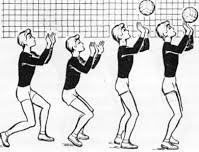 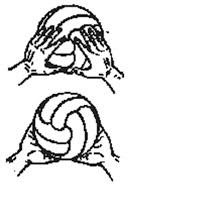 У момент передачі м'яча ноги й руки випрямляють, пальцями торкаються м'яча, зм'ягшують поступовий рух, кисті в положенні тильного згинання, вони міцно охоплюють м'яч ззаду-знизу, утворюючи своєрідну «воронку» .Основне навантаження при передачі падає на вказівні й середні пальці, решта пальців виконують допоміжну функцію. Передача виконується за рахунок розгинання ніг, тулуба і рук, при цьому м'ячу надається поступальний рух вгору-вперед. У заключній фазі передачі повністю розгинають ноги, тулуб і руки, а кистями супроводжують м'яч.Додаток №1Опис техніки виконанняРуки зігнуті в ліктьових суглобах, кисті перед обличчям, пальці розведені й спрямовані вгору, лікті спрямовані вперед-всторони, ноги зігнуті в колінах і розставлені, одна нога спереду, тулуб трохи нахилений вперед.У момент передачі м'яча ноги й руки випрямляють, пальцями торкаються м'яча, зм'ягшують поступовий рух, кисті в положенні тильного згинання, вони міцно охоплюють м'яч ззаду-знизу, утворюючи своєрідну «воронку» .Основне навантаження при передачі падає на вказівні й середні пальці, решта пальців виконують допоміжну функцію. Передача виконується за рахунок розгинання ніг, тулуба і рук, при цьому м'ячу надається поступальний рух вгору-вперед. У заключній фазі передачі повністю розгинають ноги, тулуб і руки, а кистями супроводжують м'яч.Додаток №1Опис техніки виконанняРуки зігнуті в ліктьових суглобах, кисті перед обличчям, пальці розведені й спрямовані вгору, лікті спрямовані вперед-всторони, ноги зігнуті в колінах і розставлені, одна нога спереду, тулуб трохи нахилений вперед.У момент передачі м'яча ноги й руки випрямляють, пальцями торкаються м'яча, зм'ягшують поступовий рух, кисті в положенні тильного згинання, вони міцно охоплюють м'яч ззаду-знизу, утворюючи своєрідну «воронку» .Основне навантаження при передачі падає на вказівні й середні пальці, решта пальців виконують допоміжну функцію. Передача виконується за рахунок розгинання ніг, тулуба і рук, при цьому м'ячу надається поступальний рух вгору-вперед. У заключній фазі передачі повністю розгинають ноги, тулуб і руки, а кистями супроводжують м'яч.Додаток №1Опис техніки виконанняРуки зігнуті в ліктьових суглобах, кисті перед обличчям, пальці розведені й спрямовані вгору, лікті спрямовані вперед-всторони, ноги зігнуті в колінах і розставлені, одна нога спереду, тулуб трохи нахилений вперед.У момент передачі м'яча ноги й руки випрямляють, пальцями торкаються м'яча, зм'ягшують поступовий рух, кисті в положенні тильного згинання, вони міцно охоплюють м'яч ззаду-знизу, утворюючи своєрідну «воронку» .Основне навантаження при передачі падає на вказівні й середні пальці, решта пальців виконують допоміжну функцію. Передача виконується за рахунок розгинання ніг, тулуба і рук, при цьому м'ячу надається поступальний рух вгору-вперед. У заключній фазі передачі повністю розгинають ноги, тулуб і руки, а кистями супроводжують м'яч.Додаток №1Опис техніки виконанняРуки зігнуті в ліктьових суглобах, кисті перед обличчям, пальці розведені й спрямовані вгору, лікті спрямовані вперед-всторони, ноги зігнуті в колінах і розставлені, одна нога спереду, тулуб трохи нахилений вперед.У момент передачі м'яча ноги й руки випрямляють, пальцями торкаються м'яча, зм'ягшують поступовий рух, кисті в положенні тильного згинання, вони міцно охоплюють м'яч ззаду-знизу, утворюючи своєрідну «воронку» .Основне навантаження при передачі падає на вказівні й середні пальці, решта пальців виконують допоміжну функцію. Передача виконується за рахунок розгинання ніг, тулуба і рук, при цьому м'ячу надається поступальний рух вгору-вперед. У заключній фазі передачі повністю розгинають ноги, тулуб і руки, а кистями супроводжують м'яч.Додаток №1Опис техніки виконанняРуки зігнуті в ліктьових суглобах, кисті перед обличчям, пальці розведені й спрямовані вгору, лікті спрямовані вперед-всторони, ноги зігнуті в колінах і розставлені, одна нога спереду, тулуб трохи нахилений вперед.У момент передачі м'яча ноги й руки випрямляють, пальцями торкаються м'яча, зм'ягшують поступовий рух, кисті в положенні тильного згинання, вони міцно охоплюють м'яч ззаду-знизу, утворюючи своєрідну «воронку» .Основне навантаження при передачі падає на вказівні й середні пальці, решта пальців виконують допоміжну функцію. Передача виконується за рахунок розгинання ніг, тулуба і рук, при цьому м'ячу надається поступальний рух вгору-вперед. У заключній фазі передачі повністю розгинають ноги, тулуб і руки, а кистями супроводжують м'яч.Додаток №1Опис техніки виконанняРуки зігнуті в ліктьових суглобах, кисті перед обличчям, пальці розведені й спрямовані вгору, лікті спрямовані вперед-всторони, ноги зігнуті в колінах і розставлені, одна нога спереду, тулуб трохи нахилений вперед.У момент передачі м'яча ноги й руки випрямляють, пальцями торкаються м'яча, зм'ягшують поступовий рух, кисті в положенні тильного згинання, вони міцно охоплюють м'яч ззаду-знизу, утворюючи своєрідну «воронку» .Основне навантаження при передачі падає на вказівні й середні пальці, решта пальців виконують допоміжну функцію. Передача виконується за рахунок розгинання ніг, тулуба і рук, при цьому м'ячу надається поступальний рух вгору-вперед. У заключній фазі передачі повністю розгинають ноги, тулуб і руки, а кистями супроводжують м'яч.Додаток №1Опис техніки виконанняРуки зігнуті в ліктьових суглобах, кисті перед обличчям, пальці розведені й спрямовані вгору, лікті спрямовані вперед-всторони, ноги зігнуті в колінах і розставлені, одна нога спереду, тулуб трохи нахилений вперед.У момент передачі м'яча ноги й руки випрямляють, пальцями торкаються м'яча, зм'ягшують поступовий рух, кисті в положенні тильного згинання, вони міцно охоплюють м'яч ззаду-знизу, утворюючи своєрідну «воронку» .Основне навантаження при передачі падає на вказівні й середні пальці, решта пальців виконують допоміжну функцію. Передача виконується за рахунок розгинання ніг, тулуба і рук, при цьому м'ячу надається поступальний рух вгору-вперед. У заключній фазі передачі повністю розгинають ноги, тулуб і руки, а кистями супроводжують м'яч.Додаток №1Опис техніки виконанняРуки зігнуті в ліктьових суглобах, кисті перед обличчям, пальці розведені й спрямовані вгору, лікті спрямовані вперед-всторони, ноги зігнуті в колінах і розставлені, одна нога спереду, тулуб трохи нахилений вперед.У момент передачі м'яча ноги й руки випрямляють, пальцями торкаються м'яча, зм'ягшують поступовий рух, кисті в положенні тильного згинання, вони міцно охоплюють м'яч ззаду-знизу, утворюючи своєрідну «воронку» .Основне навантаження при передачі падає на вказівні й середні пальці, решта пальців виконують допоміжну функцію. Передача виконується за рахунок розгинання ніг, тулуба і рук, при цьому м'ячу надається поступальний рух вгору-вперед. У заключній фазі передачі повністю розгинають ноги, тулуб і руки, а кистями супроводжують м'яч.Додаток №1Опис техніки виконанняРуки зігнуті в ліктьових суглобах, кисті перед обличчям, пальці розведені й спрямовані вгору, лікті спрямовані вперед-всторони, ноги зігнуті в колінах і розставлені, одна нога спереду, тулуб трохи нахилений вперед.У момент передачі м'яча ноги й руки випрямляють, пальцями торкаються м'яча, зм'ягшують поступовий рух, кисті в положенні тильного згинання, вони міцно охоплюють м'яч ззаду-знизу, утворюючи своєрідну «воронку» .Основне навантаження при передачі падає на вказівні й середні пальці, решта пальців виконують допоміжну функцію. Передача виконується за рахунок розгинання ніг, тулуба і рук, при цьому м'ячу надається поступальний рух вгору-вперед. У заключній фазі передачі повністю розгинають ноги, тулуб і руки, а кистями супроводжують м'яч.6 клас (II група - дівчата)6 клас (II група - дівчата)6 клас (II група - дівчата)6 клас (II група - дівчата)6 клас (II група - дівчата)6 клас (II група - дівчата)6 клас (II група - дівчата)6 клас (II група - дівчата)6 клас (II група - дівчата)6 клас (II група - дівчата)1Кулик Н.Є.Кулик Н.Є.Фізична культура15.04.2020Прийом м’яча знизу після виконання нижньої прямої (бокової) подачі від стіни.Прийом м’яча знизу після виконання нижньої прямої (бокової) подачі від стіни.Провести комплекс ранкової гімнастики.Перегляд  навчального матеріалу: прийом м’яча знизуПровести комплекс ранкової гімнастики.Перегляд  навчального матеріалу: прийом м’яча знизуhttps://www.youtube.com/watch?v=Agcc8O4vfPE   https://www.youtube.com/watch?v=fKLLEMYk4NU&feature=youtu.be2Кулик Н.Є.Кулик Н.Є.Фізична культура17.04.2020Прийом м’яча обома руками знизу після переміщення. Прийом м’яча знизу після виконання нижньої прямої (бокової) подачі від стіни.Прийом м’яча обома руками знизу після переміщення. Прийом м’яча знизу після виконання нижньої прямої (бокової) подачі від стіни.Провести комплекс ранкової гімнастики.Провести комплекс ранкової гімнастики.https://www.youtube.com/watch?v=Agcc8O4vfPE   https://www.youtube.com/watch?v=fKLLEMYk4NU&feature=youtu.be8-А8-А8-А8-А8-А8-А8-А8-А8-А8-А1Кулик Н.Є.Кулик Н.Є.Фізична культура13.04.2020Виконання прямої верхньої подачі. Прийом прямої верхньої подачі.Виконання прямої верхньої подачі. Прийом прямої верхньої подачі.Провести комплекс ранкової гімнастики.Пройти спортивну вікторинуПровести комплекс ранкової гімнастики.Пройти спортивну вікторинуhttps://www.youtube.com/watch?v=4M_1Lbk1-Eg   дівчатаhttps://www.youtube.com/watch?v=Z4ziWoCuf5g хлопціhttps://www.youtube.com/watch?v=fKLLEMYk4NU&feature=youtu.beДодаток №12Кулик Н.Є.Кулик Н.Є.Фізична культура14.04.2020Техніка подавання  м’яча з верху та з низу.Техніка прийому м’яча з подачі.Техніка подавання  м’яча з верху та з низу.Техніка прийому м’яча з подачі.Провести комплекс ранкової гімнастики.Провести комплекс ранкової гімнастики.https://www.youtube.com/watch?v=4M_1Lbk1-Eg   дівчатаhttps://www.youtube.com/watch?v=Z4ziWoCuf5g хлопціhttps://www.youtube.com/watch?v=Fxxaf-ZjRW03Кулик Н.Є.Кулик Н.Є.Фізична культура15.04.2020Взаємодія гравців під час прийому та передаці м’яча. Навчальна гра.Взаємодія гравців під час прийому та передаці м’яча. Навчальна гра.Провести комплекс ранкової гімнастики.Провести комплекс ранкової гімнастики.https://www.youtube.com/watch?v=4M_1Lbk1-Eg   дівчатаhttps://www.youtube.com/watch?v=Z4ziWoCuf5g хлопціДодаток №1Спортивна вікторина1.  Вибери ігрові види спортуа) плавання      б) сноуборд      в) хокей       г) біатлон2.   Яке ігрове поле найменше?а) футбольне      б) гандбольне   в) волейбольне    г) хокейне3.   Які види спорту не відносяться до літніх?а) Амеріканський футбол     б) Гольф    в) біатлон      г) стрільба з лука4.   Як називається людина, яка випускає спортсменів на старт.а) Пістолетчик         б) Секретар       в) Стартер        г) Секундометист5.   Як називається бігун на короткі дистанції?а) стаєр   б) спрінтер   в) марафонщик    г) середньовик6.   Яка довжина марафонської дистанції?а) 34км 167м          б) 42км 195 м     в) 49км5 00 м        г) 16 км 269м7.   Скільки кроків з мя'чем  можно зробити в баскетболі?а) 7      б) 1     в) 3     г) 28.   Що зображено на олімпійському прапорі?а) голуб      б) павлин      в) дуб       г) кільця9.    На честь якого божества запироводилилсь Олімпійські ігриа) Афродіти     б) Посейдона     в) Зевса        г) ВелесаКлюч до тесту:в (5 балів)		5.  б (5 балів)		7.  г (5 балів)             в (5 балів)		6.  б (5 балів)		8.  г (5 балів)3.   в (5 балів)		                                 4.   в (5 балів)		9.   в (5 балів)Додаток №2https://naurok.com.ua/ukra-na-na-olimpiyskih-igrah-ch-1-atlanta-1996-168443.html    Україна на Олімпійських іграх. Ч.1 Атланта 1996Додаток №1Спортивна вікторина1.  Вибери ігрові види спортуа) плавання      б) сноуборд      в) хокей       г) біатлон2.   Яке ігрове поле найменше?а) футбольне      б) гандбольне   в) волейбольне    г) хокейне3.   Які види спорту не відносяться до літніх?а) Амеріканський футбол     б) Гольф    в) біатлон      г) стрільба з лука4.   Як називається людина, яка випускає спортсменів на старт.а) Пістолетчик         б) Секретар       в) Стартер        г) Секундометист5.   Як називається бігун на короткі дистанції?а) стаєр   б) спрінтер   в) марафонщик    г) середньовик6.   Яка довжина марафонської дистанції?а) 34км 167м          б) 42км 195 м     в) 49км5 00 м        г) 16 км 269м7.   Скільки кроків з мя'чем  можно зробити в баскетболі?а) 7      б) 1     в) 3     г) 28.   Що зображено на олімпійському прапорі?а) голуб      б) павлин      в) дуб       г) кільця9.    На честь якого божества запироводилилсь Олімпійські ігриа) Афродіти     б) Посейдона     в) Зевса        г) ВелесаКлюч до тесту:в (5 балів)		5.  б (5 балів)		7.  г (5 балів)             в (5 балів)		6.  б (5 балів)		8.  г (5 балів)3.   в (5 балів)		                                 4.   в (5 балів)		9.   в (5 балів)Додаток №2https://naurok.com.ua/ukra-na-na-olimpiyskih-igrah-ch-1-atlanta-1996-168443.html    Україна на Олімпійських іграх. Ч.1 Атланта 1996Додаток №1Спортивна вікторина1.  Вибери ігрові види спортуа) плавання      б) сноуборд      в) хокей       г) біатлон2.   Яке ігрове поле найменше?а) футбольне      б) гандбольне   в) волейбольне    г) хокейне3.   Які види спорту не відносяться до літніх?а) Амеріканський футбол     б) Гольф    в) біатлон      г) стрільба з лука4.   Як називається людина, яка випускає спортсменів на старт.а) Пістолетчик         б) Секретар       в) Стартер        г) Секундометист5.   Як називається бігун на короткі дистанції?а) стаєр   б) спрінтер   в) марафонщик    г) середньовик6.   Яка довжина марафонської дистанції?а) 34км 167м          б) 42км 195 м     в) 49км5 00 м        г) 16 км 269м7.   Скільки кроків з мя'чем  можно зробити в баскетболі?а) 7      б) 1     в) 3     г) 28.   Що зображено на олімпійському прапорі?а) голуб      б) павлин      в) дуб       г) кільця9.    На честь якого божества запироводилилсь Олімпійські ігриа) Афродіти     б) Посейдона     в) Зевса        г) ВелесаКлюч до тесту:в (5 балів)		5.  б (5 балів)		7.  г (5 балів)             в (5 балів)		6.  б (5 балів)		8.  г (5 балів)3.   в (5 балів)		                                 4.   в (5 балів)		9.   в (5 балів)Додаток №2https://naurok.com.ua/ukra-na-na-olimpiyskih-igrah-ch-1-atlanta-1996-168443.html    Україна на Олімпійських іграх. Ч.1 Атланта 1996Додаток №1Спортивна вікторина1.  Вибери ігрові види спортуа) плавання      б) сноуборд      в) хокей       г) біатлон2.   Яке ігрове поле найменше?а) футбольне      б) гандбольне   в) волейбольне    г) хокейне3.   Які види спорту не відносяться до літніх?а) Амеріканський футбол     б) Гольф    в) біатлон      г) стрільба з лука4.   Як називається людина, яка випускає спортсменів на старт.а) Пістолетчик         б) Секретар       в) Стартер        г) Секундометист5.   Як називається бігун на короткі дистанції?а) стаєр   б) спрінтер   в) марафонщик    г) середньовик6.   Яка довжина марафонської дистанції?а) 34км 167м          б) 42км 195 м     в) 49км5 00 м        г) 16 км 269м7.   Скільки кроків з мя'чем  можно зробити в баскетболі?а) 7      б) 1     в) 3     г) 28.   Що зображено на олімпійському прапорі?а) голуб      б) павлин      в) дуб       г) кільця9.    На честь якого божества запироводилилсь Олімпійські ігриа) Афродіти     б) Посейдона     в) Зевса        г) ВелесаКлюч до тесту:в (5 балів)		5.  б (5 балів)		7.  г (5 балів)             в (5 балів)		6.  б (5 балів)		8.  г (5 балів)3.   в (5 балів)		                                 4.   в (5 балів)		9.   в (5 балів)Додаток №2https://naurok.com.ua/ukra-na-na-olimpiyskih-igrah-ch-1-atlanta-1996-168443.html    Україна на Олімпійських іграх. Ч.1 Атланта 1996Додаток №1Спортивна вікторина1.  Вибери ігрові види спортуа) плавання      б) сноуборд      в) хокей       г) біатлон2.   Яке ігрове поле найменше?а) футбольне      б) гандбольне   в) волейбольне    г) хокейне3.   Які види спорту не відносяться до літніх?а) Амеріканський футбол     б) Гольф    в) біатлон      г) стрільба з лука4.   Як називається людина, яка випускає спортсменів на старт.а) Пістолетчик         б) Секретар       в) Стартер        г) Секундометист5.   Як називається бігун на короткі дистанції?а) стаєр   б) спрінтер   в) марафонщик    г) середньовик6.   Яка довжина марафонської дистанції?а) 34км 167м          б) 42км 195 м     в) 49км5 00 м        г) 16 км 269м7.   Скільки кроків з мя'чем  можно зробити в баскетболі?а) 7      б) 1     в) 3     г) 28.   Що зображено на олімпійському прапорі?а) голуб      б) павлин      в) дуб       г) кільця9.    На честь якого божества запироводилилсь Олімпійські ігриа) Афродіти     б) Посейдона     в) Зевса        г) ВелесаКлюч до тесту:в (5 балів)		5.  б (5 балів)		7.  г (5 балів)             в (5 балів)		6.  б (5 балів)		8.  г (5 балів)3.   в (5 балів)		                                 4.   в (5 балів)		9.   в (5 балів)Додаток №2https://naurok.com.ua/ukra-na-na-olimpiyskih-igrah-ch-1-atlanta-1996-168443.html    Україна на Олімпійських іграх. Ч.1 Атланта 1996Додаток №1Спортивна вікторина1.  Вибери ігрові види спортуа) плавання      б) сноуборд      в) хокей       г) біатлон2.   Яке ігрове поле найменше?а) футбольне      б) гандбольне   в) волейбольне    г) хокейне3.   Які види спорту не відносяться до літніх?а) Амеріканський футбол     б) Гольф    в) біатлон      г) стрільба з лука4.   Як називається людина, яка випускає спортсменів на старт.а) Пістолетчик         б) Секретар       в) Стартер        г) Секундометист5.   Як називається бігун на короткі дистанції?а) стаєр   б) спрінтер   в) марафонщик    г) середньовик6.   Яка довжина марафонської дистанції?а) 34км 167м          б) 42км 195 м     в) 49км5 00 м        г) 16 км 269м7.   Скільки кроків з мя'чем  можно зробити в баскетболі?а) 7      б) 1     в) 3     г) 28.   Що зображено на олімпійському прапорі?а) голуб      б) павлин      в) дуб       г) кільця9.    На честь якого божества запироводилилсь Олімпійські ігриа) Афродіти     б) Посейдона     в) Зевса        г) ВелесаКлюч до тесту:в (5 балів)		5.  б (5 балів)		7.  г (5 балів)             в (5 балів)		6.  б (5 балів)		8.  г (5 балів)3.   в (5 балів)		                                 4.   в (5 балів)		9.   в (5 балів)Додаток №2https://naurok.com.ua/ukra-na-na-olimpiyskih-igrah-ch-1-atlanta-1996-168443.html    Україна на Олімпійських іграх. Ч.1 Атланта 1996Додаток №1Спортивна вікторина1.  Вибери ігрові види спортуа) плавання      б) сноуборд      в) хокей       г) біатлон2.   Яке ігрове поле найменше?а) футбольне      б) гандбольне   в) волейбольне    г) хокейне3.   Які види спорту не відносяться до літніх?а) Амеріканський футбол     б) Гольф    в) біатлон      г) стрільба з лука4.   Як називається людина, яка випускає спортсменів на старт.а) Пістолетчик         б) Секретар       в) Стартер        г) Секундометист5.   Як називається бігун на короткі дистанції?а) стаєр   б) спрінтер   в) марафонщик    г) середньовик6.   Яка довжина марафонської дистанції?а) 34км 167м          б) 42км 195 м     в) 49км5 00 м        г) 16 км 269м7.   Скільки кроків з мя'чем  можно зробити в баскетболі?а) 7      б) 1     в) 3     г) 28.   Що зображено на олімпійському прапорі?а) голуб      б) павлин      в) дуб       г) кільця9.    На честь якого божества запироводилилсь Олімпійські ігриа) Афродіти     б) Посейдона     в) Зевса        г) ВелесаКлюч до тесту:в (5 балів)		5.  б (5 балів)		7.  г (5 балів)             в (5 балів)		6.  б (5 балів)		8.  г (5 балів)3.   в (5 балів)		                                 4.   в (5 балів)		9.   в (5 балів)Додаток №2https://naurok.com.ua/ukra-na-na-olimpiyskih-igrah-ch-1-atlanta-1996-168443.html    Україна на Олімпійських іграх. Ч.1 Атланта 1996Додаток №1Спортивна вікторина1.  Вибери ігрові види спортуа) плавання      б) сноуборд      в) хокей       г) біатлон2.   Яке ігрове поле найменше?а) футбольне      б) гандбольне   в) волейбольне    г) хокейне3.   Які види спорту не відносяться до літніх?а) Амеріканський футбол     б) Гольф    в) біатлон      г) стрільба з лука4.   Як називається людина, яка випускає спортсменів на старт.а) Пістолетчик         б) Секретар       в) Стартер        г) Секундометист5.   Як називається бігун на короткі дистанції?а) стаєр   б) спрінтер   в) марафонщик    г) середньовик6.   Яка довжина марафонської дистанції?а) 34км 167м          б) 42км 195 м     в) 49км5 00 м        г) 16 км 269м7.   Скільки кроків з мя'чем  можно зробити в баскетболі?а) 7      б) 1     в) 3     г) 28.   Що зображено на олімпійському прапорі?а) голуб      б) павлин      в) дуб       г) кільця9.    На честь якого божества запироводилилсь Олімпійські ігриа) Афродіти     б) Посейдона     в) Зевса        г) ВелесаКлюч до тесту:в (5 балів)		5.  б (5 балів)		7.  г (5 балів)             в (5 балів)		6.  б (5 балів)		8.  г (5 балів)3.   в (5 балів)		                                 4.   в (5 балів)		9.   в (5 балів)Додаток №2https://naurok.com.ua/ukra-na-na-olimpiyskih-igrah-ch-1-atlanta-1996-168443.html    Україна на Олімпійських іграх. Ч.1 Атланта 1996Додаток №1Спортивна вікторина1.  Вибери ігрові види спортуа) плавання      б) сноуборд      в) хокей       г) біатлон2.   Яке ігрове поле найменше?а) футбольне      б) гандбольне   в) волейбольне    г) хокейне3.   Які види спорту не відносяться до літніх?а) Амеріканський футбол     б) Гольф    в) біатлон      г) стрільба з лука4.   Як називається людина, яка випускає спортсменів на старт.а) Пістолетчик         б) Секретар       в) Стартер        г) Секундометист5.   Як називається бігун на короткі дистанції?а) стаєр   б) спрінтер   в) марафонщик    г) середньовик6.   Яка довжина марафонської дистанції?а) 34км 167м          б) 42км 195 м     в) 49км5 00 м        г) 16 км 269м7.   Скільки кроків з мя'чем  можно зробити в баскетболі?а) 7      б) 1     в) 3     г) 28.   Що зображено на олімпійському прапорі?а) голуб      б) павлин      в) дуб       г) кільця9.    На честь якого божества запироводилилсь Олімпійські ігриа) Афродіти     б) Посейдона     в) Зевса        г) ВелесаКлюч до тесту:в (5 балів)		5.  б (5 балів)		7.  г (5 балів)             в (5 балів)		6.  б (5 балів)		8.  г (5 балів)3.   в (5 балів)		                                 4.   в (5 балів)		9.   в (5 балів)Додаток №2https://naurok.com.ua/ukra-na-na-olimpiyskih-igrah-ch-1-atlanta-1996-168443.html    Україна на Олімпійських іграх. Ч.1 Атланта 1996Додаток №1Спортивна вікторина1.  Вибери ігрові види спортуа) плавання      б) сноуборд      в) хокей       г) біатлон2.   Яке ігрове поле найменше?а) футбольне      б) гандбольне   в) волейбольне    г) хокейне3.   Які види спорту не відносяться до літніх?а) Амеріканський футбол     б) Гольф    в) біатлон      г) стрільба з лука4.   Як називається людина, яка випускає спортсменів на старт.а) Пістолетчик         б) Секретар       в) Стартер        г) Секундометист5.   Як називається бігун на короткі дистанції?а) стаєр   б) спрінтер   в) марафонщик    г) середньовик6.   Яка довжина марафонської дистанції?а) 34км 167м          б) 42км 195 м     в) 49км5 00 м        г) 16 км 269м7.   Скільки кроків з мя'чем  можно зробити в баскетболі?а) 7      б) 1     в) 3     г) 28.   Що зображено на олімпійському прапорі?а) голуб      б) павлин      в) дуб       г) кільця9.    На честь якого божества запироводилилсь Олімпійські ігриа) Афродіти     б) Посейдона     в) Зевса        г) ВелесаКлюч до тесту:в (5 балів)		5.  б (5 балів)		7.  г (5 балів)             в (5 балів)		6.  б (5 балів)		8.  г (5 балів)3.   в (5 балів)		                                 4.   в (5 балів)		9.   в (5 балів)Додаток №2https://naurok.com.ua/ukra-na-na-olimpiyskih-igrah-ch-1-atlanta-1996-168443.html    Україна на Олімпійських іграх. Ч.1 Атланта 19969 клас  (II група - дівчата)9 клас  (II група - дівчата)9 клас  (II група - дівчата)9 клас  (II група - дівчата)9 клас  (II група - дівчата)9 клас  (II група - дівчата)9 клас  (II група - дівчата)9 клас  (II група - дівчата)9 клас  (II група - дівчата)9 клас  (II група - дівчата)1Кулик Н.Є.Кулик Н.Є.Фізична культура15.04.2020Верхня пряма подача.Взаємодія гравців передньої і задньої лінії під час гри.Верхня пряма подача.Взаємодія гравців передньої і задньої лінії під час гри.Провести комплекс ранкової гімнастики.Провести комплекс ранкової гімнастики.https://www.youtube.com/watch?v=mzzPLx3NmZ02Кулик Н.Є.Кулик Н.Є.Фізична культура16.04.2020Взаємодія гравців під час прийому та передачі  м’яча  Передача м’яча над собою двома руками зверху в  колі діаметром 1м.Взаємодія гравців під час прийому та передачі  м’яча  Передача м’яча над собою двома руками зверху в  колі діаметром 1м.Провести комплекс ранкової гімнастики.Перегляд матеріалуПровести комплекс ранкової гімнастики.Перегляд матеріалуhttps://www.youtube.com/watch?v=mzzPLx3NmZ0 https://www.youtube.com/watch?v=7qWWQiMQdb03Кулик Н.Є.Кулик Н.Є.Фізична культура17.04.2020Взаємодія гравців під час прийому та передачі  м’яча  Передача м’яча над собою двома руками зверху в  колі діаметром 1м.Взаємодія гравців під час прийому та передачі  м’яча  Передача м’яча над собою двома руками зверху в  колі діаметром 1м.Провести комплекс ранкової гімнастики.Перегляд матеріалуПровести комплекс ранкової гімнастики.Перегляд матеріалуhttps://www.youtube.com/watch?v=mzzPLx3NmZ0 https://www.youtube.com/watch?v=VshB8Vjpc5Yhttps://www.youtube.com/watch?v=dWtsWeWNrHUhttps://www.youtube.com/watch?v=PQh3gVGPXnQ